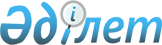 "Қала құрылысы жобаларын (егжей-тегжейлі жоспарлау жобалары мен құрылыс салу жобаларын) әзірлеу, келісу және бекіту қағидаларын бекіту туралы" Қазақстан Республикасы Индустрия және инфрақұрылымдық даму министрінің 2020 жылғы 30 қыркүйектегі № 505 бұйрығына өзгерістер енгізу туралыҚазақстан Республикасы Индустрия және инфрақұрылымдық даму министрінің м.а. 2022 жылғы 15 маусымдағы № 341 бұйрығы. Қазақстан Республикасының Әділет министрлігінде 2022 жылғы 16 маусымда № 28505 болып тіркелді
      БҰЙЫРАМЫН:
      1. "Қала құрылысы жобаларын (егжей-тегжейлі жоспарлау жобалары мен құрылыс салу жобаларын) әзірлеу, келісу және бекіту қағидаларын бекіту туралы" Қазақстан Республикасы Индустрия және инфрақұрылымдық даму министрінің 2020 жылғы 30 қыркүйектегі № 505 бұйрығына (Нормативтік құқықтық актілерді мемлекеттік тіркеу тізілімінде № 21342 болып тіркелген) мынадай өзгерістер енгізілсін:
      көрсетілген бұйрықпен бекітілген Қала құрылысы жобаларын (егжей-тегжейлі жоспарлау жобалары мен құрылыс салу жобаларын) əзірлеу, келісу және бекіту қағидаларында:
      4-тармақ мынадай редакцияда жазылсын:
      "4. ЕТЖЖ жəне құрылыс салу жобалары елді мекендердің бас жоспарларында белгіленген жоспарлы құрылым элементтеріне, қала құрылысы регламенттеріне жəне бірыңғай сəулет стилінің тұжырымдамасына сəйкес əзірленеді.
      Бұл ретте ЕТЖЖ және құрылыс салу жобалары мемлекеттік органдардың ақпараттық жүйелеріндегі мәліметтерді есепке ала отырып, Қазақстан Республикасы Жер кодексінің 43, 44, 44-1 және 45-баптарында көзделген игерілген жер учаскелері және/немесе жер учаскелеріне жеке меншік, сондай-ақ уақытша жер пайдалану құқығын есепке ала отырып әзірленеді.";
      8 және 9-тармақтар мынадай редакцияда жазылсын:
      "8. Мемлекеттік қала құрылысы кадастрының дерекқорына енгізу үшін бекітілген қала құрылысы құжаттарын векторлық түрде (егжей-тегжейлі жоспарлау жобасы, құрылыс салу жобасы) беру "Қазақстан Республикасының мемлекеттік қала құрылысы кадастрын жүргізудің және одан ақпарат және (немесе) мәліметтер ұсынудың қағидаларын бекіту туралы" Қазақстан Республикасы Ұлттық экономика министрінің 2015 жылғы 20 наурыздағы № 244 бұйрығымен бекітілген (Нормативтік құқықтық актілерді мемлекеттік тіркеу тізілімінде № 11111 болып тіркелген) Қазақстан Республикасының мемлекеттік қала құрылысы кадастрын жүргізудің және одан ақпарат және (немесе) мәліметтер ұсынудың қағидаларына сәйкес ұсынады.
      9. Қала құрылысы жобасының схемалары мемлекеттік қала құрылысы кадастрының талаптарын ескере отырып, геоақпараттық жүйелерді – бірыңғай анықтамалар мен жіктеуіштер жүйесінде технологияларды қолдана отырып, электрондық түрде әзірленеді.
      ЕТЖЖ және құрылыс салу жобасының жіктеуіші осы Қағидаларға 2-қосымшаға сәйкес болады.";
      11 және 12-тармақтар мынадай редакцияда жазылсын:
      "11. ЕТЖЖ елді мекеннің бас жоспарында белгіленген жоспарлау құрылымы элементтеріне жəне қала құрылысы регламенттеріне сəйкес 10 гектардан кем емес алаңда əзірленеді.
      12. ЕТЖЖ мыналарды белгілейді:
      1) функционалдық-қала құрылысын аймақтарға бөлуді айқындай отырып, аумақты жоспарлау ұйымдастырудың негізгі бағыттары;
      2) қызыл, сары сызықтар және құрылыс салуды реттейтін сызықтар;
      3) халыққа әлеуметтік, мәдени және коммуналдық қызмет көрсету объектілерін орналастыру, көше-жол желісін және көліктік қызмет көрсетуді ұйымдастыру, инженерлік коммуникацияларды трассалау үшін аумақты резервке қою;
      4) көшелердің көлденең қималары;
      5) аумақты абаттандыру және көгалдандыру;
      6) жария қала құрылысы шектеулері;
      7) инженерлік коммуникациялар жоспары;
      8) жол инфрақұрылымын дамыту жоспары;
      9) астана, республикалық және облыстық маңызы бар қалалар аумақтары бөлігінің бірыңғай сәулеттік стилінің тұжырымдамасы.
      ЕТЖЖ-да халықтың жүріп-тұруы шектеулі топтарын әлеуметтік және өзге де мақсаттағы объектілерге кедергісіз қолжеткізу үшін жағдайлармен қамтамасыз ету, сондай-ақ жаңа объектілер салған кезде жаңартылатын энергия көздерін және энергия үнемдейтін технологияларды қолдану мәселелері де шешіледі.";
      25-тармақ мынадай редакцияда жазылсын:
      "25. Көшелер, алаңдар, скверлер мен бульварлар учаскелері үшін құрылыс салу жобасы құрылысты реттеу шекаралары шегінде орындалуы мүмкін.
      Құрылыс салу жобаларында халыққа əлеуметтік-тұрмыстық қызмет көрсету мекемелерін, инженерлік желілер мен құрылыстарды, аумақты абаттандыруды пайдалануға берумен бір мезгілде жұмыстардың кезең-кезеңімен аяқталуын ескере отырып, шағын аудандарды, кварталдарды, учаскелерді салу, реконструкциялау жəне абаттандыру жөніндегі ұсыныстарды көздеу қажет.
      Құрылыс салу жобаларында халықтың жүріп-тұруы шектеулі топтарын әлеуметтік және өзге де мақсаттағы объектілерге кедергісіз қолжеткізу үшін жағдайлармен қамтамасыз ету мәселелері де, сондай-ақ жаңа объектілер салған кезде жаңартылатын энергия көздерін және энергия үнемдейтін технологияларды қолдану мәселелері де шешіледі.";
      4-тараудың атауы мынадай редакцияда жазылсын:
      "4-тарау. Бекітілген егжей-тегжейлі жоспарлау жобаларына және/немесе құрылыс салу жобаларына өзгерістер мен толықтырулар енгізу";
      35, 36 және 37-тармақтар мынадай редакцияда жазылсын:
      "35. ЕТЖЖ-ға және/немесе құрылыс салу жобаларына өзгерістер мен/немесе толықтырулар енгізу қажеттілігі туындаған жағдайда тапсырысшы немесе инвестор жергілікті атқарушы органға объектінің атауын және оның техникалық-экономикалық көрсеткіштерін көрсете отырып, ЕТЖЖ-ға және/немесе құрылыс салу жобаларына өзгерістер мен/немесе толықтырулар енгізу туралы өтініш ұсынады.
      36. Жергілікті атқарушы органның сәулет және қала құрылысы саласындағы функцияны жүзеге асырушы құрылымдық бөлімшесі бюджет қаражаты есебінен әлеуметтік, мәдени және бірегей объектілерді салу мақсатында қолданыстағы егжей-тегжейлі жоспарлау жобасын және/немесе құрылыс салу жобаларын түзету қажеттігіне байланысты жағдайларды қоспағанда, өтініш негізінде бекітілген егжей-тегжейлі жоспарлау жобаларына және/немесе құрылыс салу жобаларына өзгерістер мен/немесе толықтырулар енгізу туралы шешімнің жобасын дайындайды.
      37. ЕТЖЖ-ны және/немесе құрылыс салу жобаларын əзірлеу, келісу және өзгерістер және/немесе толықтыруларды бекіту осы Қағидалармен көзделген талаптарға сәйкес жүзеге асырылады.";
      2-қосымша осы бұйрыққа қосымшаға сәйкес редакцияда жазылсын.
      2. Қазақстан Республикасы Индустрия және инфрақұрылымдық даму министрлігінің Құрылыс және тұрғын үй-коммуналдық шаруашылық істері комитеті заңнамада белгіленген тәртіппен:
      1) осы бұйрықты Қазақстан Республикасы Әділет министрлігінде мемлекеттік тіркеуді;
      2) осы бұйрықты Қазақстан Республикасы Индустрия және инфрақұрылымдық даму министрлігінің интернет-ресурсында орналастыруды қамтамасыз етсін.
      3. Осы бұйрықтың орындалуын бақылау жетекшілік ететін Қазақстан Республикасының Индустрия және инфрақұрылымдық даму вице-министріне жүктелсін.
      4. Осы бұйрық алғашқы ресми жарияланған күнінен кейін күнтізбелік он күн өткен соң қолданысқа енгізіледі.
       "КЕЛІСІЛДІ"
      Қазақстан Республикасының
      Энергетика министрлігі ЕТЖЖ және құрылыс салу жобасының жіктеуіші Егжей-тегжейлі жоспарлау жобасы және құрылыс салу жобасы (pdp)
      ".
					© 2012. Қазақстан Республикасы Әділет министрлігінің «Қазақстан Республикасының Заңнама және құқықтық ақпарат институты» ШЖҚ РМК
				
      Қазақстан Республикасы Индустрия және инфрақұрылымдық даму министрінің міндетін атқарушы 

Е. Дауылбаев
Қазақстан Республикасы
Индустрия және 
инфрақұрылымдық
даму министрінің
міндетін атқарушының
2022 жылғы 15 маусымдағы
№ 341 бұйрығына
қосымшаҚала құрылысы жобаларын
(егжей-тегжейлі жоспарлау 
жобалары мен құрылыс салу 
жобаларын) əзірлеу, келісу және 
бекіту қағидаларына
2-қосымша
Сыныптар
Қабаттар
Кіші типтер
Сыныптауыш бойынша коды
Сыныптауыш бойынша атауы
Геометриялық көрініс типі
1
2
3
4
5
6
Функциональные зоны
pdpzone
Тұрғын аймақтар
pdpzonejil
Үй (пәтер) жанындағы жер учаскесі бар үй-жайлық (коттедж түріндегі)
11010001
Үй (пәтер) жанындағы жер учаскесі бар үй-жайлық (коттедж түріндегі) құрылыс салу аумағы
полигон
Функциональные зоны
pdpzone
Тұрғын аймақтар
pdpzonejil
Үй-жайлық жер учаскелері бар бір пәтерлі жеке азқабатты (1-3 қабат) тұрғын үйлердің құрылысын салу
11010002
Үй-жайлық жер учаскелері бар бір пәтерлі жеке азқабатты (1-3 қабат) тұрғын үйлерді салу аумағы
полигон
Функциональные зоны
pdpzone
Тұрғын аймақтар
pdpzonejil
Пәтер жанындағы жер учаскесі бар оқшауланған
11010003
Пәтер жанындағы жер учаскесі бар оқшауланған құрылыс салу аумағы
полигон
Функциональные зоны
pdpzone
Тұрғын аймақтар
pdpzonejil
Учаскесіз азқабатты құрылыс салу (2-3 қабат)
11020001
Учаскесіз азқабатты құрылыс салу (2-3 қабат) аумағы
полигон
Функциональные зоны
pdpzone
Тұрғын аймақтар
pdpzonejil
Оқшауланған тығыздығы жоғары құрылыс салу (2-3 қабат)
11020002
Оқшауланған тығыздығы жоғары құрылыс салу (2-3 қабат) аумағы
полигон
Функциональные зоны
pdpzone
Тұрғын аймақтар
pdpzonejil
4-5 және 6* қабатты құрылыс салу
11030001
4-5 және 6* қабатты құрылыс салу аумағы
полигон
Функциональные зоны
pdpzone
Тұрғын аймақтар
pdpzonejil
Көпқабатты (6-12 қабат) тұрғын үй құрылысын салу аймағы
11040001
Көпқабатты (6-12 қабат) тұрғын үй құрылысын салу аумағы
полигон
Функциональные зоны
pdpzone
Тұрғын аймақтар
pdpzonejil
Жоғары қабатты (12 қабаттан жоғары) құрылыс салу аймағы
11040002
Жоғары қабатты (12 қабаттан жоғары) құрылыс салу аумағы
полигон
Функциональные зоны
pdpzone
Қоғамдық-іскерлік аймақ
pdpzoneodz
Мектепке дейінгі білім беру мекемелері және орта білім беру мекемелері
11050001
Мектепке дейінгі білім беру мекемелерінің және орта білім беру мекемелерінің аумағы
полигон
Функциональные зоны
pdpzone
Қоғамдық-іскерлік аймақ
pdpzoneodz
Орта кәсіби және жоғары білім беру мекемелері
11050002
Орта кәсіби және жоғары білім беру мекемелерінің аумағы
полигон
Функциональные зоны
pdpzone
Қоғамдық-іскерлік аймақ
pdpzoneodz
Денсаулық сақтау мекемелері
11060001
Денсаулық сақтау мекемелерінің аумағы
полигон
Функциональные зоны
pdpzone
Қоғамдық-іскерлік аймақ
pdpzoneodz
Әлеуметтік қамтамасыз ету мекемелері
11060002
Әлеуметтік қамтамасыз ету мекемелерінің аумағы
полигон
Функциональные зоны
pdpzone
Қоғамдық-іскерлік аймақ
pdpzoneodz
Мәдениет және өнер мекемелері
11070001
Мәдениет және өнер мекемелерінің аумағы
полигон
Функциональные зоны
pdpzone
Қоғамдық-іскерлік аймақ
pdpzoneodz
Шипажай, курорт, демалыс және туризм мекемелері
11070002
Шипажай, курорт, демалыс және туризм мекемелерінің аумағы
полигон
Функциональные зоны
pdpzone
Қоғамдық-іскерлік аймақ
pdpzoneodz
Өрт сөндіру бөлімдері
11070003
Өрт сөндіру бөлімдерінің аумағы
полигон
Функциональные зоны
pdpzone
Қоғамдық-іскерлік аймақ
pdpzoneodz
Халыққа әлеуметтік және мәдени-тұрмыстық қызмет көрсетудің басқа объектілері
11070004
Халыққа әлеуметтік және мәдени-тұрмыстық қызмет көрсетудің басқа объектілерінің аумағы
полигон
Функциональные зоны
pdpzone
Қоғамдық-іскерлік аймақ
pdpzoneodz
Дене шынықтыру-спорттық ғимараттар
11070005
Дене шынықтыру-спорттық ғимараттардың аумақтары
полигон
Функциональные зоны
pdpzone
Қоғамдық-іскерлік аймақ
pdpzoneodz
Діни ғимараттар мен құрылыстар
11070006
Діни ғимараттар мен құрылыстардың аумағы
полигон
Функциональные зоны
pdpzone
Қоғамдық-іскерлік аймақ
pdpzoneodz
Сауда, қоғамдық тамақтану, тұрмыстық және коммуналдық қызмет көрсету кәсіпорындары
11070007
Сауда, қоғамдық тамақтану, тұрмыстық және коммуналдық қызмет көрсету кәсіпорындарының аумағы
полигон
Функциональные зоны
pdpzone
Қоғамдық-іскерлік аймақ
pdpzoneodz
Басқару ұйымдары мен мекемелері, кредиттік-қаржылық мекемелер, байланыс кәсіпорындары және т.б.
11070008
Басқару ұйымдары мен мекемелері, кредиттік-қаржылық мекемелер, байланыс кәсіпорындарының және т.б. аумағы
полигон
Функциональные зоны
pdpzone
Өндірістік (өнеркәсіптік) құрылыс салу аймақтары
pdpzoneprom
Қоғамдық-өндірістік аумақтар
11080001
Қоғамдық-өндірістік аумақтар
полигон
Функциональные зоны
pdpzone
Өндірістік (өнеркәсіптік) құрылыс салу аймақтары
pdpzoneprom
Зияндылық сыныбы I-V болатын кәсіпорындардың аумақтары
11080002
Зияндылық сыныбы I-V болатын кәсіпорындардың аумақтары
полигон
Функциональные зоны
pdpzone
Өндірістік (өнеркәсіптік) құрылыс салу аймақтары
pdpzoneprom
Қоймалық құрылыс
11090001
Қоймалық құрылыс аумағы
полигон
Функциональные зоны
pdpzone
Өндірістік (өнеркәсіптік) құрылыс салу аймақтары
pdpzoneprom
Коммуналдық құрылыс
11090002
Коммуналдық құрылыс аумағы
полигон
Функциональные зоны
pdpzone
Көлік инфрақұрылымының аймақтары
pdpzonetransport
Көлік коммуникациялары (көшелер, жолдар)
11100001
Көлік коммуникацияларының (көшелер, жолдар) аумағы
полигон
Функциональные зоны
pdpzone
Көлік инфрақұрылымының аймақтары
pdpzonetransport
Көшелер мен жолдардағы (жол айырықтарындағы) жасанды құрылыстар
11100002
Көшелер мен жолдардағы (жол айырықтарындағы) жасанды құрылыстардың аумағы
полигон
Функциональные зоны
pdpzone
Көлік инфрақұрылымының аймақтары
pdpzonetransport
Автомобиль көлігін сақтау орындары
11110001
Автомобиль көлігін сақтау орындарының аумағы
полигон
Функциональные зоны
pdpzone
Көлік инфрақұрылымының аймақтары
pdpzonetransport
Автосервис кәсіпорындары (автожанар май құю станциясы, техникалық қызмет көрсету станциясы, автожуу)
11120001
Автосервис кәсіпорындарының (автожанар май құю станциясы, техникалық қызмет көрсету станциясы, автожуу) аумағы
полигон
Функциональные зоны
pdpzone
Көлік инфрақұрылымының аймақтары
pdpzonetransport
Қалалық жолаушылар көлігінің құрылыстары мен құрылғылары (метро станциялары, элеткрлік көлік кіші станциялары, автостанциялар)
11130001
Қалалық жолаушылар көлігінің құрылыстары мен құрылғыларының (метро станциялары, элеткрлік көлік кіші станциялары, автостанциялар) аумағы
полигон
Функциональные зоны
pdpzone
Көлік инфрақұрылымының аймақтары
pdpzonetransport
Теміржолдар, жолдар және желілік құрылыстар
11140001
Теміржолдар, жолдар және желілік құрылыстардың аумағы
полигон
Функциональные зоны
pdpzone
Көлік инфрақұрылымының аймақтары
pdpzonetransport
Теміржол көлігінің құрылыстары
11140002
Теміржол көлігінің құрылыстарының аумағы
полигон
Функциональные зоны
pdpzone
Көлік инфрақұрылымының аймақтары
pdpzonetransport
Сыртқы көлік құрылыстары (автовокзалдар, т/ж вокзалдары, әуежай, әуевокзалы)
11150001
Сыртқы көлік құрылыстарының (автовокзалдар, т/ж вокзалдары, әуежай, әуевокзалы) аумағы
полигон
Функциональные зоны
pdpzone
Коммуналдық қызметтермен қамтамасыз ету аймағы
pdpzoneeng
Электрмен жабдықтаумен қамтамасыз ету аймағы
11160001
Электрмен жабдықтаумен қамтамасыз ету аймағы
полигон
Функциональные зоны
pdpzone
Коммуналдық қызметтермен қамтамасыз ету аймағы
pdpzoneeng
Телефонмен қамтамасыз ету аймағы
11170001
Телефонмен қамтамасыз ету аймағы
полигон
Функциональные зоны
pdpzone
Коммуналдық қызметтермен қамтамасыз ету аймағы
pdpzoneeng
Су бұрумен қамтамасыз ету аймағы
11180001
Су бұрумен қамтамасыз ету аймағы
полигон
Функциональные зоны
pdpzone
Коммуналдық қызметтермен қамтамасыз ету аймағы
pdpzoneeng
Сумен жабдықтаумен қамтамасыз ету аймағы
11190001
Сумен жабдықтаумен қамтамасыз ету аймағы
полигон
Функциональные зоны
pdpzone
Коммуналдық қызметтермен қамтамасыз ету аймағы
pdpzoneeng
Газбен жабыдқтаумен қамтамасыз ету аймағы
11200001
Газбен жабыдқтаумен қамтамасыз ету аймағы
полигон
Функциональные зоны
pdpzone
Коммуналдық қызметтермен қамтамасыз ету аймағы
pdpzoneeng
Жылумен жабдықтаумен қамтамасыз ету аймағы
11210001
Жылумен жабдықтаумен қамтамасыз ету аймағы
полигон
Функциональные зоны
pdpzone
Коммуналдық қызметтермен қамтамасыз ету аймағы
pdpzoneeng
Көшені жарықтандырумен қамтамасыз ету аймағы
11220001
Көшені жарықтандырумен қамтамасыз ету аймағы
полигон
Функциональные зоны
pdpzone
Коммуналдық қызметтермен қамтамасыз ету аймағы
pdpzoneeng
Нөсерлік кәрізбен қамтамасыз ету аймағы
11230001
Нөсерлік кәрізбен қамтамасыз ету аймағы
полигон
Функциональные зоны
pdpzone
Қорғалатын аумақтар
pdpzoneprotect
Өзендер, табиғи және жасанды су айдындары
11240001
өзендер, табиғи және жасанды су айдындарының аумағы
полигон
Функциональные зоны
pdpzone
Қорғалатын аумақтар
pdpzoneprotect
Тарихи ескерткіштер; сәулет және жылжымайтын мәдениет
11250001
Тарихи ескерткіштер; сәулет және жылжымайтын мәдениет аумағы
полигон
Функциональные зоны
pdpzone
Қорғалатын аумақтар
pdpzoneprotect
Табиғат ескерткіштері
11260001
Табиғат ескерткіштерінің аумағы
полигон
Функциональные зоны
pdpzone
Ауыл шаруашылығы мен орман шаруашылығы аймақтары pdpzoneagricult
Жылыжайлар, гүл шаруашылықтары және тәлімбақтар
11270001
Жылыжайлар, гүл шаруашылықтары және тәлімбақтардың аумағы
полигон
Функциональные зоны
pdpzone
Ауыл шаруашылығы мен орман шаруашылығы аймақтары pdpzoneagricult
Орман шаруашылығы
11280001
Орман шаруашылығы аумағы
полигон
Функциональные зоны
pdpzone
Ауыл шаруашылығы мен орман шаруашылығы аймақтары pdpzoneagricult
Басқа да ауыл шаруашылығы мақсатында пайдаланатын
11129001
Басқа да ауыл шаруашылығы мақсатында пайдаланатын аумақтар
полигон
Функциональные зоны
pdpzone
Рекреациялық аймақтар
pdpzonerec
Жалпы пайдаланудағы жасыл желектер және арнайы мақсаттағы жасыл желектер
11300001
Жалпы пайдаланудағы жасыл желектер және арнайы мақсаттағы жасыл желектер аумағы
полигон
Функциональные зоны
pdpzone
Рекреациялық аймақтар
pdpzonerec
Қысқа мерзімді демалыс (саябақтар, скверлер)
11310001
Қысқа мерзімді демалыс (саябақтар, скверлер) аумақтары
полигон
Функциональные зоны
pdpzone
Рекреациялық аймақтар
pdpzonerec
Ұзақ демалыс (шипажайлар, курорттар)
11320001
Шипажайлар, курорттар және т.б. аумағы (ұзақ демалыс аймағы)
полигон
Функциональные зоны
pdpzone
Рекреациялық аймақтар
pdpzonerec
Өзендердің, су айдындарының, жағалау белдеулерінің
11330001
Өзендердің, су айдындарының, жағалау белдеулерінің аумағы
полигон
Функциональные зоны
pdpzone
Резервтік аумақтар
pdpzonerez
Резервтік аумақтар
11340001
Резервтік аумақтар
полигон
Функциональные зоны
pdpzone
Қолайсыз және пайдаланылмайтын аумақтар
pdpzonennt
Арнайы инженерлік шараларды жүргізуді талап ететін қолайсыз және пайдаланылмайтын аумақтар
11350001
Арнайы инженерлік шараларды жүргізуді талап ететін қолайсыз және пайдаланылмайтын аумақтар
полигон
Функциональные зоны
pdpzone
Режимдік аумақтардың аймақтары
pdpzonerestrict
Қорғаныс объектілері мен аумақтары
11360001
Қорғаныс объектілерінің аумағы
полигон
Функциональные зоны
pdpzone
Режимдік аумақтардың аймақтары
pdpzonerestrict
Еңбекпен түзеу мекемелері
11370001
Еңбекпен түзеу мекемелерінің аумағы
полигон
Функциональные зоны
pdpzone
Арнайы мақсаттағы жерлер pdpzonespec
Зираттар
11380001
Зираттар аумағы
полигон
Функциональные зоны
pdpzone
Арнайы мақсаттағы жерлер pdpzonespec
Қатты тұрмыстық қалдықтарды уақытша сақтау, ҚТҚ өңдеу кәсіпорындары
11390001
Қатты тұрмыстық қалдықтарды уақытша сақтау, ҚТҚ өңдеу кәсіпорындарының аумағы
полигон
Функциональные зоны
pdpzone
Арнайы мақсаттағы жерлер pdpzonespec
Күл үйінді, тұндырғыштар
11400001
Күл үйінді, тұндырғыштар аумағы
полигон
Функциональные зоны
pdpzone
Санитарлық-қорғау аймақтары
pdpzonesan
Санитарлық-қорғау аймақтары
11410001
Санитарлық-қорғау аймақтары
полигон
Функциональные зоны
pdpzone
Қала маңы аймағы
pdpzonesub
Ауыл шаруашылығы жерлері
11420001
Ауыл шаруашылығы жерлерінің аумағы
полигон
Функциональные зоны
pdpzone
Қала маңы аймағы
pdpzonesub
Елді мекендердің жерлері
11430001
Елді мекендердің жерлерінің аумағы
полигон
Функциональные зоны
pdpzone
Қала маңы аймағы
pdpzonesub
Өнеркәсіп, көлік, байланыс, ғарыштық қызмет, қорғаныс, ұлттық қауіпсіздік қажеттіліктері жерлері және басқа да ауыл шаруашылығына арналмаған жерлер
11440001
Өнеркәсіп, көлік, байланыс, ғарыштық қызмет, қорғаныс, ұлттық қауіпсіздік қажеттіліктері жерлері және басқа да ауыл шаруашылығына арналмаған жерлер
полигон
Функциональные зоны
pdpzone
Қала маңы аймағы
pdpzonesub
Ерекше қорғалатын табиғи аумақтардың жерлері
11450001
Ерекше қорғалатын табиғи аумақтардың жерлері
полигон
Функциональные зоны
pdpzone
Қала маңы аймағы
pdpzonesub
Орман қоры жерлері
11460001
Орман қоры жерлері
полигон
Функциональные зоны
pdpzone
Қала маңы аймағы
pdpzonesub
Су қоры жерлері
11470001
Су қоры жерлері
полигон
Функциональные зоны
pdpzone
Қала маңы аймағы
pdpzonesub
Босалқы жер
11480001
Босалқы жер
полигон
Функциональные зоны
pdpzone
Қайта өңделетін жерлер
pdpzonerecult
Қайта өңделетін жерлер
11490001
Қайта өңделетін жерлер
полигон
Здания и сооружения населенного пункта
pdpbuild
Здания и сооружения
pdpbuild
Существующие здания и сооружения
22010001
Существующие здания и сооружения
полигон
Здания и сооружения населенного пункта
pdpbuild
Здания и сооружения
pdpbuild
Проектируемые здания и сооружения
22020001
Проектируемые здания и сооружения
полигон
Елді мекендердің ғимараттары мен құрылыстары
pdpbuild
Инженерлік коммуникация желілік
pdpenglin
Ғимараттар мен құрылыстар
pdpbuild
Қолданыстағы ғимараттар мен құрылыстар
Жобалық ғимараттар мен құрылыстар
22010001
Қолданыстағы ғимараттар мен құрылыстар
полигон
Елді мекендердің ғимараттары мен құрылыстары
pdpbuild
Инженерлік коммуникация желілік
pdpenglin
Объекты газоснабжения линейные
pdpenggaslin
Қолданыстағы ғимараттар мен құрылыстар
Жобалық ғимараттар мен құрылыстар
22020001
Жобалық ғимараттар мен құрылыстар
линия
Елді мекендердің ғимараттары мен құрылыстары
pdpbuild
Инженерлік коммуникация желілік
pdpenglin
Электрмен жабдықтау объектілері желілік
pdpengellin
Қолданыстағы ғимараттар мен құрылыстар
Жобалық ғимараттар мен құрылыстар
33010001
Электрмен жабдықтау объектілері желілік
желі
Елді мекендердің ғимараттары мен құрылыстары
pdpbuild
Инженерлік коммуникация желілік
pdpenglin
Газбен жабдықтау объектілері желілік
pdpenggaslin
Қолданыстағы ғимараттар мен құрылыстар
Жобалық ғимараттар мен құрылыстар
33020001
Газбен жабдықтау объектілері желілік
желі
Елді мекендердің ғимараттары мен құрылыстары
pdpbuild
Инженерлік коммуникация желілік
pdpenglin
Сумен жабдықтау объектілері желілік pdpengwodlin
Қолданыстағы ғимараттар мен құрылыстар
Жобалық ғимараттар мен құрылыстар
33030001
Сумен жабдықтау объектілері желілік
желі
Елді мекендердің ғимараттары мен құрылыстары
pdpbuild
Инженерлік коммуникация желілік
pdpenglin
Байланыс және телекоммуникациялар объектілері желілік
pdpengtellin
Қолданыстағы ғимараттар мен құрылыстар
Жобалық ғимараттар мен құрылыстар
33060001
Байланыс және телекоммуникациялар объектілері желілік
желі
Елді мекендердің ғимараттары мен құрылыстары
pdpbuild
Инженерлік коммуникация желілік
pdpenglin
Мұнай құбыры объектілері желілік pdpengoillin
Қолданыстағы ғимараттар мен құрылыстар
Жобалық ғимараттар мен құрылыстар
33070001
Мұнай құбыры объектілері желілік
желі
Елді мекендердің ғимараттары мен құрылыстары
pdpbuild
Инженерлік коммуникация желілік
pdpenglin
Нөсерлік кәріз объектілері желілік
pdpenglivlin
Қолданыстағы ғимараттар мен құрылыстар
Жобалық ғимараттар мен құрылыстар
33080001
Нөсерлік кәріз объектілері желілік
желі
Инжелерлік коммуникациялар полигондық
pdpengpol
Полигоналды электрмен жабдықтау объектілері
pdpengelpol
33090001
Полигоналды электрмен жабдықтау объектілері
полигон
Инжелерлік коммуникациялар полигондық
pdpengpol
Полигоналды газбен жабдықтау объектілері
pdpenggaspol
33100001
Полигоналды газбен жабдықтау объектілері
полигон
Инжелерлік коммуникациялар полигондық
pdpengpol
Полигоналды сумен жабдықтау объектілері
pdpengwodpol
33110001
Полигоналды сумен жабдықтау объектілері
полигон
Инжелерлік коммуникациялар полигондық
pdpengpol
Полигоналды субұру объектілері
pdpengkanpol
33120001
Полигоналды субұру объектілері
полигон
Инжелерлік коммуникациялар полигондық
pdpengpol
Полигоналды жылумен жабдықтау объектілері pdpengteppol
33130001
Полигоналды жылумен жабдықтау объектілері
полигон
Инжелерлік коммуникациялар полигондық
pdpengpol
Полигоналды байланыс және телекоммуникациялар объектілері
pdpengtelpol
33140001
Полигоналды байланыс және телекоммуникациялар объектілері
полигон
Инжелерлік коммуникациялар полигондық
pdpengpol
Полигоналды мұнай құбыр объектілері
pdpengoilpol
33150001
Полигоналды мұнай құбыр объектілері
полигон
Инжелерлік коммуникациялар полигондық
pdpengpol
Полигоналды нөсерлік кәріз объектілері
pdpenglivpol
33160001
Полигоналды нөсерлік кәріз объектілері
полигон
Қала құрылысы жобасының шекаралары
pdpgr
Елді мекеннің шекаралары
pdpgrnp
Елді мекеннің қолданыстағы шекаралары
44010001
Елді мекеннің қолданыстағы шекаралары
полигон
Қала құрылысы жобасының шекаралары
pdpgr
Елді мекеннің шекаралары
pdpgrnp
Елді мекеннің жобалық шекаралары
44020001
Елді мекеннің жобалық шекаралары
полигон
Қала құрылысы жобасының шекаралары
pdpgr
ЕТЖЖ шекарасы
pdpgrpdp
44030001
ЕТЖЖ шекарасы
полигон
Қала құрылысы жобасының шекаралары
pdpgr
Есептік орамдардың шекаралары
pdpgrmkr
44040001
Есептік орамдардың шекаралары
полигон
Қала құрылысы регламенттері
pdpreg
Қызыл сызықтар
pdpregredline
55010001
Қызыл сызықтар желілік
желі
Қала құрылысы регламенттері
pdpreg
Қызыл сызықтар
pdpregredlinepol
55040001
Қызыл сызықтар
полигоналды
полигон
Қала құрылысы регламенттері
pdpreg
Сары сызықтар
pdpregyellowline
55020001
Сары сызықтар
желі
Қала құрылысы регламенттері
pdpreg
Су қорғау жолақтары
pdpregwodpls
55030001
Су қорғау жолақтары
полигон
Автомобиль көлігі
pdpautotran
Көпірлер
pdpautotranbridg
66010001
Көпірлер
полигон
Автомобиль көлігі
pdpautotran
Аялдамалар
pdpautotranost
66020001
Аялдамалар
полигон
Автомобиль көлігі
pdpautotran
Тұрақтар
pdpautotranprc
66030001
Тұрақтар
полигон
Автомобиль көлігі
pdpautotran
Жолдар мен өтпе жолдар
pdpautotranrdc
66040001
Жолдар мен өтпе жолдар
полигон
Автомобиль көлігі
pdpautotran
Жолдар мен көшелердің осьтік желілері
pdpautotranstreet
66050001
Жолдар мен көшелердің осьтік желілері
полигон
Теміржол көлігі
pdprrstran
Теміржолдар, жолдар және желілік құрылыстар pdprrstranlin
77010001
Теміржолдар, жолдар және желілік құрылыстар
полигон
Елді мекенді абаттандыру пункта
pdpblag
Жарнамалық-ақпараттық объект (билборд)
pdpblagbillboard
88010001
Жарнамалық-ақпараттық объект (билборд)
полигон
Елді мекенді абаттандыру пункта
pdpblag
Балалардың ойын алаңдары pdpblagchildpl
88020001
Балалардың ойын алаңдары
полигон
Елді мекенді абаттандыру пункта
pdpblag
Кептіруге арналған алаң pdpblagdryerpl
88030001
Кептіруге арналған алаң
полигон
Елді мекенді абаттандыру пункта
pdpblag
Қоқыс контейнерлерінің алаңдары
pdpblagdumppl
88040001
Қоқыс контейнерлерінің алаңдары
полигон
Елді мекенді абаттандыру пункта
pdpblag
Қоқыс учаскелері pdpblagdumpuch
88050001
Қоқыс учаскелері
полигон
Елді мекенді абаттандыру пункта
pdpblag
Бұрқақтар
pdpblagfontpol
88060001
Бұрқақтар
полигон
Елді мекенді абаттандыру пункта
pdpblag
Паркинг
pdpblagparking
88070001
Паркинг
полигон
Елді мекенді абаттандыру пункта
pdpblag
Спорт алаңы
pdpblagsportpl
88080001
Спорт алаңы
полигон
Елді мекенді абаттандыру пункта
pdpblag
Эстакадалық құрылыстар pdpblagstockad
88090001
Эстакадалық құрылыстар
полигон
Елді мекенді абаттандыру пункта
pdpblag
Жаяусоқпақтар, тас төсемдер, жаяу жүргіншілер жолдары, велосипед жолдары pdpblagtrotuar
88100001
Жаяусоқпақтар, тас төсемдер, жаяу жүргіншілер жолдары, велосипед жолдары
полигон
Елді мекенді абаттандыру пункта
pdpblag
Қалалық көгалдандыру
pdpblagzelen
88110001
Қалалық көгалдандыру
полигон
Елді мекенді абаттандыру пункта
pdpblag
Қоршаулар
pdpblagogr
88120001
Қоршаулар
желі
Елді мекенді абаттандыру пункта
pdpblag
Шағын сәулеттік формалар pdpblagmaf
88130001
Шағын сәулеттік формалар
полигон
Әлеуметтік-мәдени объектілер
pdpscsc
Әлеуметтік-мәдени маңызы бар желілік объектілер (тарихи қабырғалар, біліктер, соқпақтар, жолдар) pdpscsclin
99010001
Әлеуметтік-мәдени маңызы бар желілік объектілер (тарихи қабырғалар, біліктер, соқпақтар, жолдар)
желі
Әлеуметтік-мәдени объектілер
pdpscsc
Мәдени, діни объектілер (монументтер, ескерткіштер, қалашықтар, археологиялық қазба орындары, тарихи алаңдар және т. б.)
pdpscscpol
99020001
Мәдени, діни объектілер (монументтер, ескерткіштер, қалашықтар, археологиялық қазба орындары, тарихи алаңдар және т. б.)
полигон
Гидрография және гидротехникалық құрылыстар
pdpgs
Гидрография объектілері
pdpgshdrpol
Анықталмаған
10001001
Анықталмаған
полигон
Гидрография және гидротехникалық құрылыстар
pdpgs
Гидрография объектілері
pdpgshdrpol
Құрғақ арықтар
10002001
Құрғақ арықтар
полигон
Гидрография және гидротехникалық құрылыстар
pdpgs
Гидрография объектілері
pdpgshdrpol
Теңіздер мен мұхиттар
10003001
Теңіздер мен мұхиттар
полигон
Гидрография және гидротехникалық құрылыстар
pdpgs
Гидрография объектілері
pdpgshdrpol
Көлдер
10004001
Көлдер
полигон
Гидрография және гидротехникалық құрылыстар
pdpgs
Гидрография объектілері
pdpgshdrpol
Көлдер құрғап бара жатқан
10005001
Көлдер құрғап бара жатқан
полигон
Гидрография және гидротехникалық құрылыстар
pdpgs
Гидрография объектілері
pdpgshdrpol
Бассейндер
10006001
Бассейндер
полигон
Гидрография және гидротехникалық құрылыстар
pdpgs
Гидрография объектілері
pdpgshdrpol
Тұрақты жағалау сызығы бар өзендер мен бұлақтар
10007001
Тұрақты жағалау сызығы бар өзендер мен бұлақтар
полигон
Гидрография және гидротехникалық құрылыстар
pdpgs
Гидрография объектілері
pdpgshdrpol
Өзендер мен жылғалар құрғап бара жатқан
10008001
Өзендер мен жылғалар құрғап бара жатқан
полигон
Гидрография және гидротехникалық құрылыстар
pdpgs
Гидрография объектілері
pdpgshdrpol
Анықталмаған жағалау сызығы бар өзендер мен бұлақтар
10009001
Анықталмаған жағалау сызығы бар өзендер мен бұлақтар
полигон
Гидрография және гидротехникалық құрылыстар
pdpgs
Гидрография объектілері
pdpgshdrpol
Өзендердің, жылғалардың, көлдердің жерасты, жоғалып бара жатқан учаскелері
10010001
Өзендердің, жылғалардың, көлдердің жерасты, жоғалып бара жатқан учаскелері
полигон
Гидрография және гидротехникалық құрылыстар
pdpgs
Гидрография объектілері
pdpgshdrpol
Ірі өзендердің, көлдердің төгілу алаңдары
10011001
Ірі өзендердің, көлдердің төгілу алаңдары
полигон
Гидрография және гидротехникалық құрылыстар
pdpgs
Гидрография объектілері
pdpgshdrpol
Тоғандар
10012001
Тоғандар
полигон
Гидрография және гидротехникалық құрылыстар
pdpgs
Гидрография объектілері
pdpgshdrpol
Тоғандар құрғап бара жатқан
10013001
Тоғандар құрғап бара жатқан
полигон
Гидрография және гидротехникалық құрылыстар
pdpgs
Гидротехникалық объектілер pdpgshdtpol
Анықталмаған
10014001
Анықталмаған
полигон
Гидрография және гидротехникалық құрылыстар
pdpgs
Гидротехникалық объектілер pdpgshdtpol
Су қоймалары және су жинауға арналған басқа да құрылыстар
10015001
Су қоймалары және су жинауға арналған басқа да құрылыстар
полигон
Гидрография және гидротехникалық құрылыстар
pdpgs
Гидротехникалық объектілер pdpgshdtpol
Еспе су қоймалары
10016001
Еспе су қоймалары
полигон
Гидрография және гидротехникалық құрылыстар
pdpgs
Гидротехникалық объектілер pdpgshdtpol
Өнеркәсіп кәсіпорындарының қалдықтарымен ластанған су қоймалары
10017001
Өнеркәсіп кәсіпорындарының қалдықтарымен ластанған су қоймалары
полигон
Гидрография және гидротехникалық құрылыстар
pdpgs
Гидротехникалық объектілер pdpgshdtpol
Жерүсті каналдар мен арықтар
10018001
Жерүсті каналдар мен арықтар
полигон
Гидрография және гидротехникалық құрылыстар
pdpgs
Гидротехникалық объектілер pdpgshdtpol
Жерүсті бетондалған каналдар
10019001
Жерүсті бетондалған каналдар
полигон
Гидрография және гидротехникалық құрылыстар
pdpgs
Гидротехникалық объектілер pdpgshdtpol
Айлақтар
10020001
Айлақтар
полигон
Гидрография және гидротехникалық құрылыстар
pdpgs
Гидротехникалық объектілер pdpgshdtpol
Шағын стационарлық сорғылар
10021001
Шағын стационарлық сорғылар
полигон
Гидрография және гидротехникалық құрылыстар
pdpgs
Гидротехникалық объектілер pdpgshdtpol
Сорғы станциялары
10022001
Сорғы станциялары
полигон
Гидрография және гидротехникалық құрылыстар
pdpgs
Гидротехникалық объектілер pdpgshdtpol
Су тартқыштар
10023001
Су тартқыштар
полигон
Гидрография және гидротехникалық құрылыстар
pdpgs
Гидротехникалық объектілер pdpgshdtpol
Жерасты каналдар мен арықтар
10024001
Жерасты каналдар мен арықтар
полигон
Гидрография және гидротехникалық құрылыстар
pdpgs
Гидротехникалық объектілер pdpgshdtpol
Жылдам ағын науасы
10025001
Жылдам ағын науасы
полигон
Гидрография және гидротехникалық құрылыстар
pdpgs
Гидротехникалық объектілер pdpgshdtpol
Құлама науасы
10026001
Құлама науасы
полигон
Гидрография және гидротехникалық құрылыстар
pdpgs
Гидротехникалық объектілер pdpgshdtpol
Жерасты каналдар мен арықтар
10024001
Жерасты каналдар мен арықтар
полигон
Гидрография және гидротехникалық құрылыстар
pdpgs
Гидротехникалық объектілер pdpgshdtpol
Шлюз камералары
10028001
Шлюз камералары
полигон
pdpzone – ФУНКЦИОНАЛДЫҚ АЙМАҚТАР
pdpzone – ФУНКЦИОНАЛДЫҚ АЙМАҚТАР
pdpzone – ФУНКЦИОНАЛДЫҚ АЙМАҚТАР
pdpzone – ФУНКЦИОНАЛДЫҚ АЙМАҚТАР
1
2
3
4
1.1 pdpzonejil - Тұрғын аймақтар
1.1 pdpzonejil - Тұрғын аймақтар
1.1 pdpzonejil - Тұрғын аймақтар
1.1 pdpzonejil - Тұрғын аймақтар
Өрістің атауы
Өрістің сипаттамасы
Өрістің типі
Өрістің ұзындығы
object_id_i32
Объектінің сәйкестендіргіші
Long Integer
-
shape
Объектінің типі
Geometry
0
usl_i32
Сыныптауыш бойынша коды
Long Integer
8
name_usl
Сыныптауыш бойынша атауы
Text
255
functional
Функционалдық мақсаты
Text
255
admterr_id
Порталдағы әкімшілік-аумақтық объектілер жіктеуішінің коды
Text
50
microdistrict
Шағын аудан
Text
50
note
Ескертпе
Text
100
gpsubtype_id
Кіші тип
Long Integer
-
implementation
Іске асыру мәртебесі
Text
50
responsible
Жауапты
Text
100
data_update_date
Өзектендіру күні
Data
8
is_del
Жою белгісі
layer_name
Функционалдық аймақ атауы
Text
255
layer_fullname
Функционалдық аймақтың толық атауы
Text
255
osnovanie
Ведомстволық дереккөз ақпараты
Text
100
document
Деректі дерек көзі ақпараты
Text
100
1.2 pdpzoneodz - Қоғамдық-іскерлік аймақ
1.2 pdpzoneodz - Қоғамдық-іскерлік аймақ
1.2 pdpzoneodz - Қоғамдық-іскерлік аймақ
1.2 pdpzoneodz - Қоғамдық-іскерлік аймақ
Өрістің атауы
Өрістің сипаттамасы
Өрістің типі
Өрістің ұзындығы
object_id_i32
Объектінің сәйкестендіргіші
Long Integer
-
shape
Объектінің типі
Geometry
0
usl_i32
Сыныптауыш бойынша коды
Long Integer
8
name_usl
Сыныптауыш бойынша атауы
Text
255
functional
Функционалдық мақсаты
Text
255
admterr_id
Порталдағы әкімшілік-аумақтық объектілер жіктеуішінің коды
Text
50
microdistrict
Шағын аудан
Text
50
note
Ескертпе
Text
100
gpsubtype_id
Кіші тип
Long Integer
-
implementation
Іске асыру мәртебесі
Text
50
responsible
Жауапты
Text
100
data_update_date
Өзектендіру күні
Data
8
is_del
Жою белгісі
layer_name
Функционалдық аймақ атауы
Text
255
layer_fullname
Функционалдық аймақтың толық атауы
Text
255
osnovanie
Ведомстволық дереккөз ақпараты
Text
100
document
Деректі дерек көзі ақпараты
Text
100
1.3 pdpzoneprom - Өнеркәсіптік (өндірістік) аймақтар
1.3 pdpzoneprom - Өнеркәсіптік (өндірістік) аймақтар
1.3 pdpzoneprom - Өнеркәсіптік (өндірістік) аймақтар
1.3 pdpzoneprom - Өнеркәсіптік (өндірістік) аймақтар
Өрістің атауы
Өрістің сипаттамасы
Өрістің типі
Өрістің ұзындығы
object_id_i32
Объектінің сәйкестендіргіші
Long Integer
-
shape
Объектінің типі
Geometry
0
usl_i32
Сыныптауыш бойынша коды
Long Integer
8
name_usl
Сыныптауыш бойынша атауы
Text
255
functional
Функционалдық мақсаты
Text
255
admterr_id
Порталдағы әкімшілік-аумақтық объектілер жіктеуішінің коды
Text
50
microdistrict
Шағын аудан
Text
50
note
Ескертпе
Text
100
gpsubtype_id
Кіші тип
Long Integer
-
implementation
Іске асыру мәртебесі
Text
50
responsible
Жауапты
Text
100
data_update_date
Өзектендіру күні
Data
8
is_del
Жою белгісі
layer_name
Функционалдық аймақ атауы
Text
255
layer_fullname
Функционалдық аймақтың толық атауы
Text
255
osnovanie
Ведомстволық дереккөз ақпараты
Text
100
document
Деректі дерек көзі ақпараты
Text
100
1.4 pdpzonetransport - Көлік инфрақұрылымы аймақтары
1.4 pdpzonetransport - Көлік инфрақұрылымы аймақтары
1.4 pdpzonetransport - Көлік инфрақұрылымы аймақтары
1.4 pdpzonetransport - Көлік инфрақұрылымы аймақтары
Өрістің атауы
Өрістің сипаттамасы
Өрістің типі
Өрістің ұзындығы
object_id_i32
Объектінің сәйкестендіргіші
Long Integer
-
shape
Объектінің типі
Geometry
0
usl_i32
Сыныптауыш бойынша коды
Long Integer
8
name_usl
Сыныптауыш бойынша атауы
Text
255
functional
Функционалдық мақсаты
Text
255
admterr_id
Порталдағы әкімшілік-аумақтық объектілер жіктеуішінің коды
Text
50
microdistrict
Шағын аудан
Text
50
note
Ескертпе
Text
100
gpsubtype_id
Кіші тип
Long Integer
-
implementation
Іске асыру мәртебесі
Text
50
responsible
Жауапты
Text
100
data_update_date
Өзектендіру күні
Data
8
is_del
Жою белгісі
layer_name
Функционалдық аймақ атауы
Text
255
layer_fullname
Функционалдық аймақтың толық атауы
Text
255
osnovanie
Ведомстволық дереккөз ақпараты
Text
100
document
Деректі дерек көзі ақпараты
Text
100
1.5 pdpzoneeng - Инженерлік коммуникациялармен қамтамасыз етілу аймақтары
1.5 pdpzoneeng - Инженерлік коммуникациялармен қамтамасыз етілу аймақтары
1.5 pdpzoneeng - Инженерлік коммуникациялармен қамтамасыз етілу аймақтары
1.5 pdpzoneeng - Инженерлік коммуникациялармен қамтамасыз етілу аймақтары
Өрістің атауы
Өрістің сипаттамасы
Өрістің типі
Өрістің ұзындығы
object_id_i32
Объектінің сәйкестендіргіші
Long Integer
-
shape
Объектінің типі
Geometry
0
usl_i32
Сыныптауыш бойынша коды
Long Integer
8
name_usl
Сыныптауыш бойынша атауы
Text
255
functional
Функционалдық мақсаты
Text
255
admterr_id
Порталдағы әкімшілік-аумақтық объектілер жіктеуішінің коды
Text
50
microdistrict
Шағын аудан
Text
50
note
Ескертпе
Text
100
gpsubtype_id
Кіші тип
Long Integer
-
implementation
Іске асыру мәртебесі
Text
50
responsible
Жауапты
Text
100
data_update_date
Өзектендіру күні
Data
8
is_del
Жою белгісі
layer_name
Функционалдық аймақ атауы
Text
255
layer_fullname
Функционалдық аймақтың толық атауы
Text
255
osnovanie
Ведомстволық дереккөз ақпараты
Text
100
document
Деректі дерек көзі ақпараты
Text
100
1.6 pdpzoneprotect - Қорғалатын аумақтардың аймақтары
1.6 pdpzoneprotect - Қорғалатын аумақтардың аймақтары
1.6 pdpzoneprotect - Қорғалатын аумақтардың аймақтары
1.6 pdpzoneprotect - Қорғалатын аумақтардың аймақтары
Наименование поля
Описание поля
Тип поля
Длина поля
object_id_i32
Объектінің сәйкестендіргіші
Long Integer
-
shape
Объектінің типі
Geometry
0
usl_i32
Сыныптауыш бойынша коды
Long Integer
8
name_usl
Сыныптауыш бойынша атауы
Text
255
functional
Функционалдық мақсаты
Text
255
admterr_id
Порталдағы әкімшілік-аумақтық объектілер жіктеуішінің коды
Text
50
microdistrict
Шағын аудан
Text
50
note
Ескертпе
Text
100
gpsubtype_id
Кіші тип
Long Integer
-
implementation
Іске асыру мәртебесі
Text
50
responsible
Жауапты
Text
100
data_update_date
Өзектендіру күні
Data
8
is_del
Жою белгісі
layer_name
Функционалдық аймақ атауы
Text
255
layer_fullname
Функционалдық аймақтың толық атауы
Text
255
osnovanie
Ведомстволық дереккөз ақпараты
Text
100
document
Деректі дерек көзі ақпараты
Text
100
1.7 pdpzoneagricult - Зоны Ауыл шаруашылығы және орман шаруашылығы мақсатындағы пайдалану аймақтары
1.7 pdpzoneagricult - Зоны Ауыл шаруашылығы және орман шаруашылығы мақсатындағы пайдалану аймақтары
1.7 pdpzoneagricult - Зоны Ауыл шаруашылығы және орман шаруашылығы мақсатындағы пайдалану аймақтары
1.7 pdpzoneagricult - Зоны Ауыл шаруашылығы және орман шаруашылығы мақсатындағы пайдалану аймақтары
Өрістің атауы
Өрістің сипаттамасы
Өрістің типі
Өрістің ұзындығы
object_id_i32
Объектінің сәйкестендіргіші
Long Integer
-
shape
Объектінің типі
Geometry
0
usl_i32
Сыныптауыш бойынша коды
Long Integer
8
name_usl
Сыныптауыш бойынша атауы
Text
255
functional
Функционалдық мақсаты
Text
255
admterr_id
Порталдағы әкімшілік-аумақтық объектілер жіктеуішінің коды
Text
50
microdistrict
Шағын аудан
Text
50
note
Ескертпе
Text
100
gpsubtype_id
Кіші тип
Long Integer
-
implementation
Іске асыру мәртебесі
Text
50
responsible
Жауапты
Text
100
data_update_date
Өзектендіру күні
Data
8
is_del
Жою белгісі
layer_name
Функционалдық аймақ атауы
Text
255
layer_fullname
Функционалдық аймақтың толық атауы
Text
255
osnovanie
Ведомстволық дереккөз ақпараты
Text
100
document
Деректі дерек көзі ақпараты
Text
100
1.8 pdpzonerec - Рекреациялық аймақтар
1.8 pdpzonerec - Рекреациялық аймақтар
1.8 pdpzonerec - Рекреациялық аймақтар
1.8 pdpzonerec - Рекреациялық аймақтар
Өрістің атауы
Өрістің сипаттамасы
Өрістің типі
Өрістің ұзындығы
object_id_i32
Объектінің сәйкестендіргіші
Long Integer
-
shape
Объектінің типі
Geometry
0
usl_i32
Сыныптауыш бойынша коды
Long Integer
8
name_usl
Сыныптауыш бойынша атауы
Text
255
functional
Функционалдық мақсаты
Text
255
admterr_id
Порталдағы әкімшілік-аумақтық объектілер жіктеуішінің коды
Text
50
microdistrict
Шағын аудан
Text
50
note
Ескертпе
Text
100
gpsubtype_id
Кіші тип
Long Integer
-
implementation
Іске асыру мәртебесі
Text
50
responsible
Жауапты
Text
100
data_update_date
Өзектендіру күні
Data
8
is_del
Жою белгісі
layer_name
Функционалдық аймақ атауы
Text
255
layer_fullname
Функционалдық аймақтың толық атауы
Text
255
osnovanie
Ведомстволық дереккөз ақпараты
Text
100
document
Деректі дерек көзі ақпараты
Text
100
1.9 pdpzonerez - Резервтік аумақтар аймақтары
1.9 pdpzonerez - Резервтік аумақтар аймақтары
1.9 pdpzonerez - Резервтік аумақтар аймақтары
1.9 pdpzonerez - Резервтік аумақтар аймақтары
Өрістің атауы
Өрістің сипаттамасы
Өрістің типі
Өрістің ұзындығы
object_id_i32
Объектінің сәйкестендіргіші
Long Integer
-
shape
Объектінің типі
Geometry
0
usl_i32
Сыныптауыш бойынша коды
Long Integer
8
name_usl
Сыныптауыш бойынша атауы
Text
255
functional
Функционалдық мақсаты
Text
255
admterr_id
Порталдағы әкімшілік-аумақтық объектілер жіктеуішінің коды
Text
50
microdistrict
Шағын аудан
Text
50
note
Ескертпе
Text
100
gpsubtype_id
Кіші тип
Long Integer
-
implementation
Іске асыру мәртебесі
Text
50
responsible
Жауапты
Text
100
data_update_date
Өзектендіру күні
Data
8
is_del
Жою белгісі
layer_name
Функционалдық аймақ атауы
Text
255
layer_fullname
Функционалдық аймақтың толық атауы
Text
255
osnovanie
Ведомстволық дереккөз ақпараты
Text
100
document
Деректі дерек көзі ақпараты
Text
100
1.10 pdpzonennt - Қолайсыз және пайдаланылмайтын аумақтар
1.10 pdpzonennt - Қолайсыз және пайдаланылмайтын аумақтар
1.10 pdpzonennt - Қолайсыз және пайдаланылмайтын аумақтар
1.10 pdpzonennt - Қолайсыз және пайдаланылмайтын аумақтар
Өрістің атауы
Өрістің сипаттамасы
Өрістің типі
Өрістің ұзындығы
object_id_i32
Объектінің сәйкестендіргіші
Long Integer
-
shape
Объектінің типі
Geometry
0
usl_i32
Сыныптауыш бойынша коды
Long Integer
8
name_usl
Сыныптауыш бойынша атауы
Text
255
functional
Функционалдық мақсаты
Text
255
admterr_id
Порталдағы әкімшілік-аумақтық объектілер жіктеуішінің коды
Text
50
microdistrict
Шағын аудан
Text
50
note
Ескертпе
Text
100
gpsubtype_id
Кіші тип
Long Integer
-
implementation
Іске асыру мәртебесі
Text
50
responsible
Жауапты
Text
100
data_update_date
Өзектендіру күні
Data
8
is_del
Жою белгісі
layer_name
Функционалдық аймақ атауы
Text
255
layer_fullname
Функционалдық аймақтың толық атауы
Text
255
osnovanie
Ведомстволық дереккөз ақпараты
Text
100
document
Деректі дерек көзі ақпараты
Text
100
1.11 pdpzonerestrict - Режимдік аумақтар аймақтары
1.11 pdpzonerestrict - Режимдік аумақтар аймақтары
1.11 pdpzonerestrict - Режимдік аумақтар аймақтары
1.11 pdpzonerestrict - Режимдік аумақтар аймақтары
Өрістің атауы
Өрістің сипаттамасы
Өрістің типі
Өрістің ұзындығы
object_id_i32
Объектінің сәйкестендіргіші
Long Integer
-
shape
Объектінің типі
Geometry
0
usl_i32
Сыныптауыш бойынша коды
Long Integer
8
name_usl
Сыныптауыш бойынша атауы
Text
255
functional
Функционалдық мақсаты
Text
255
admterr_id
Порталдағы әкімшілік-аумақтық объектілер жіктеуішінің коды
Text
50
microdistrict
Шағын аудан
Text
50
note
Ескертпе
Text
100
gpsubtype_id
Кіші тип
Long Integer
-
implementation
Іске асыру мәртебесі
Text
50
responsible
Жауапты
Text
100
data_update_date
Өзектендіру күні
Data
8
is_del
Жою белгісі
layer_name
Функционалдық аймақ атауы
Text
255
layer_fullname
Функционалдық аймақтың толық атауы
Text
255
osnovanie
Ведомстволық дереккөз ақпараты
Text
100
document
Деректі дерек көзі ақпараты
Text
100
1.12 pdpzonespec - Арнайы мақсаттағы аймақтар
1.12 pdpzonespec - Арнайы мақсаттағы аймақтар
1.12 pdpzonespec - Арнайы мақсаттағы аймақтар
1.12 pdpzonespec - Арнайы мақсаттағы аймақтар
Өрістің атауы
Өрістің сипаттамасы
Өрістің типі
Өрістің ұзындығы
object_id_i32
Объектінің сәйкестендіргіші
Long Integer
-
shape
Объектінің типі
Geometry
0
usl_i32
Сыныптауыш бойынша коды
Long Integer
8
name_usl
Сыныптауыш бойынша атауы
Text
255
functional
Функционалдық мақсаты
Text
255
admterr_id
Порталдағы әкімшілік-аумақтық объектілер жіктеуішінің коды
Text
50
microdistrict
Шағын аудан
Text
50
note
Ескертпе
Text
100
gpsubtype_id
Кіші тип
Long Integer
-
implementation
Іске асыру мәртебесі
Text
50
responsible
Жауапты
Text
100
data_update_date
Өзектендіру күні
Data
8
is_del
Жою белгісі
layer_name
Функционалдық аймақ атауы
Text
255
layer_fullname
Функционалдық аймақтың толық атауы
Text
255
osnovanie
Ведомстволық дереккөз ақпараты
Text
100
document
Деректі дерек көзі ақпараты
Text
100
1.13 pdpzonesan - Санитарлық қорғау аймақтары
1.13 pdpzonesan - Санитарлық қорғау аймақтары
1.13 pdpzonesan - Санитарлық қорғау аймақтары
1.13 pdpzonesan - Санитарлық қорғау аймақтары
Өрістің атауы
Өрістің сипаттамасы
Өрістің типі
Өрістің ұзындығы
object_id_i32
Объектінің сәйкестендіргіші
Long Integer
-
shape
Объектінің типі
Geometry
0
usl_i32
Сыныптауыш бойынша коды
Long Integer
8
name_usl
Сыныптауыш бойынша атауы
Text
255
functional
Функционалдық мақсаты
Text
255
admterr_id
Порталдағы әкімшілік-аумақтық объектілер жіктеуішінің коды
Text
50
microdistrict
Шағын аудан
Text
50
note
Ескертпе
Text
100
gpsubtype_id
Кіші тип
Long Integer
-
implementation
Іске асыру мәртебесі
Text
50
responsible
Жауапты
Text
100
data_update_date
Өзектендіру күні
Data
8
is_del
Жою белгісі
layer_name
Функционалдық аймақ атауы
Text
255
layer_fullname
Функционалдық аймақтың толық атауы
Text
255
osnovanie
Ведомстволық дереккөз ақпараты
Text
100
document
Деректі дерек көзі ақпараты
Text
100
1.14 pdpzonesub - Қала маңы аймағы
1.14 pdpzonesub - Қала маңы аймағы
1.14 pdpzonesub - Қала маңы аймағы
1.14 pdpzonesub - Қала маңы аймағы
Өрістің атауы
Өрістің сипаттамасы
Өрістің типі
Өрістің ұзындығы
object_id_i32
Объектінің сәйкестендіргіші
Long Integer
-
shape
Объектінің типі
Geometry
0
usl_i32
Сыныптауыш бойынша коды
Long Integer
8
name_usl
Сыныптауыш бойынша атауы
Text
255
functional
Функционалдық мақсаты
Text
255
admterr_id
Порталдағы әкімшілік-аумақтық объектілер жіктеуішінің коды
Text
50
microdistrict
Шағын аудан
Text
50
note
Ескертпе
Text
100
gpsubtype_id
Кіші тип
Long Integer
-
implementation
Іске асыру мәртебесі
Text
50
responsible
Жауапты
Text
100
data_update_date
Өзектендіру күні
Data
8
is_del
Жою белгісі
layer_name
Функционалдық аймақ атауы
Text
255
layer_fullname
Функционалдық аймақтың толық атауы
Text
255
osnovanie
Ведомстволық дереккөз ақпараты
Text
100
document
Деректі дерек көзі ақпараты
Text
100
1.15 pdpzonerecult - Жерді қайта құнарландыру
1.15 pdpzonerecult - Жерді қайта құнарландыру
1.15 pdpzonerecult - Жерді қайта құнарландыру
1.15 pdpzonerecult - Жерді қайта құнарландыру
Өрістің атауы
Өрістің сипаттамасы
Өрістің типі
Өрістің ұзындығы
object_id_i32
Объектінің сәйкестендіргіші
Long Integer
-
shape
Объектінің типі
Geometry
0
usl_i32
Сыныптауыш бойынша коды
Long Integer
8
name_usl
Сыныптауыш бойынша атауы
Text
255
functional
Функционалдық мақсаты
Text
255
admterr_id
Порталдағы әкімшілік-аумақтық объектілер жіктеуішінің коды
Text
50
microdistrict
Шағын аудан
Text
50
note
Ескертпе
Text
100
gpsubtype_id
Кіші тип
Long Integer
-
implementation
Іске асыру мәртебесі
Text
50
responsible
Жауапты
Text
100
data_update_date
Өзектендіру күні
Data
8
is_del
Жою белгісі
layer_name
Функционалдық аймақ атауы
Text
255
layer_fullname
Функционалдық аймақтың толық атауы
Text
255
osnovanie
Ведомстволық дереккөз ақпараты
Text
100
document
Деректі дерек көзі ақпараты
Text
100
pdpbuild – ЕЛДІ МЕКЕННІҢ ҒИМАРАТТАРЫ МЕН ҚҰРЫЛЫСТАРЫ
pdpbuild – ЕЛДІ МЕКЕННІҢ ҒИМАРАТТАРЫ МЕН ҚҰРЫЛЫСТАРЫ
pdpbuild – ЕЛДІ МЕКЕННІҢ ҒИМАРАТТАРЫ МЕН ҚҰРЫЛЫСТАРЫ
pdpbuild – ЕЛДІ МЕКЕННІҢ ҒИМАРАТТАРЫ МЕН ҚҰРЫЛЫСТАРЫ
2.1 pdpbuild - Ғимараттар мен құрылыстар
2.1 pdpbuild - Ғимараттар мен құрылыстар
2.1 pdpbuild - Ғимараттар мен құрылыстар
2.1 pdpbuild - Ғимараттар мен құрылыстар
Өрістің атауы
Өрістің сипаттамасы
Өрістің типі
Өрістің ұзындығы
object_id_i32
Объектінің сәйкестендіргіші
Long Integer
-
shape
Объектінің типі
Geometry
0
usl_i32
Сыныптауыш бойынша коды
Long Integer
8
name_usl
Сыныптауыш бойынша атауы
Text
255
functional
Функционалдық мақсаты
Text
255
admterr_id
Порталдағы әкімшілік-аумақтық объектілер жіктеуішінің коды
Text
50
microdistrict
Шағын аудан
Text
50
floor
Қабаттылық
Double
-
status
Мәртебе
Text
50
note
Ескертпе
Text
100
gpsubtype_id
Кіші тип
Long Integer
-
responsible
Жауапты
Text
100
data_update_date
Өзектендіру күні
Data
8
is_del
Жою белгісі
osnovanie
Ведомстволық дереккөз ақпараты
Text
100
document
Деректі дерек көзі ақпараты
Text
100
pdpenglin – ИНЖЕНЕРЛІК КОММУНИКАЦИЯЛАР ЖЕЛІЛІК
pdpenglin – ИНЖЕНЕРЛІК КОММУНИКАЦИЯЛАР ЖЕЛІЛІК
pdpenglin – ИНЖЕНЕРЛІК КОММУНИКАЦИЯЛАР ЖЕЛІЛІК
pdpenglin – ИНЖЕНЕРЛІК КОММУНИКАЦИЯЛАР ЖЕЛІЛІК
3.1 pdpengellin - Энергиямен жабдықтау объектілері желілік
3.1 pdpengellin - Энергиямен жабдықтау объектілері желілік
3.1 pdpengellin - Энергиямен жабдықтау объектілері желілік
3.1 pdpengellin - Энергиямен жабдықтау объектілері желілік
Өрістің атауы
Өрістің сипаттамасы
Өрістің типі
Өрістің ұзындығы
object_id_i32
Объектінің сәйкестендіргіші
Long Integer
-
shape
Объектінің типі
Geometry
0
usl_i32
Сыныптауыш бойынша коды
Long Integer
8
name_usl
Сыныптауыш бойынша атауы
Text
255
admterr_id
Порталдағы әкімшілік-аумақтық объектілер жіктеуішінің коды
Text
50
note
Ескертпе
Text
100
voltage_f64
Кернеу
Double
-
amount_pr_f64
Сымдар/кабельдер саны
Double
-
implementation
Іске асыру мәртебесі
Long Integer
-
object_name
Объектінің атауы
Text
100
responsible
Жауапты
Text
100
data_update_date
Өзектендіру күні
Data
8
is_del
Жою белгісі
osnovanie
Ведомстволық дереккөз ақпараты
Text
100
document
Деректі дерек көзі ақпараты
Text
100
3.2 pdpenggaslin - Газбен жабдықтау объектілері желілік
3.2 pdpenggaslin - Газбен жабдықтау объектілері желілік
3.2 pdpenggaslin - Газбен жабдықтау объектілері желілік
3.2 pdpenggaslin - Газбен жабдықтау объектілері желілік
Өрістің атауы
Өрістің сипаттамасы
Өрістің типі
Өрістің ұзындығы
object_id_i32
Объектінің сәйкестендіргіші
Long Integer
-
shape
Объектінің типі
Geometry
0
usl_i32
Сыныптауыш бойынша коды
Long Integer
8
name_usl
Сыныптауыш бойынша атауы
Text
255
admterr_id
Порталдағы әкімшілік-аумақтық объектілер жіктеуішінің коды
Text
50
note
Ескертпе
Text
100
material
Құбыр материалы
Text
100
diametr_f64
Құбыр диаметрі, мм
Text
50
implementation
Іске асыру мәртебесі
Long Integer
-
object_name
Объектінің атауы
Text
100
responsible
Жауапты
Text
100
data_update_date
Өзектендіру күні
Data
8
is_del
Жою белгісі
osnovanie
Ведомстволық дереккөз ақпараты
Text
100
document
Деректі дерек көзі ақпараты
Text
100
3.3 pdpengwodlin - Сумен жабдықтау объектілері желілік
3.3 pdpengwodlin - Сумен жабдықтау объектілері желілік
3.3 pdpengwodlin - Сумен жабдықтау объектілері желілік
3.3 pdpengwodlin - Сумен жабдықтау объектілері желілік
Өрістің атауы
Өрістің сипаттамасы
Өрістің типі
Өрістің ұзындығы
object_id_i32
Объектінің сәйкестендіргіші
Long Integer
-
shape
Объектінің типі
Geometry
0
usl_i32
Сыныптауыш бойынша коды
Long Integer
8
name_usl
Сыныптауыш бойынша атауы
Text
255
admterr_id
Порталдағы әкімшілік-аумақтық объектілер жіктеуішінің коды
Text
50
note
Ескертпе
Text
100
material
Құбыр материалы
Text
100
diametr_f64
Құбыр диаметрі, мм
Text
50
implementation
Іске асыру мәртебесі
Long Integer
-
object_name
Объектінің атауы
Text
100
responsible
Жауапты
Text
100
data_update_date
Өзектендіру күні
Data
8
is_del
Жою белгісі
osnovanie
Ведомстволық дереккөз ақпараты
Text
100
document
Деректі дерек көзі ақпараты
Text
100
3.4 pdpengkanlin - Су бұру объектілері желілік
3.4 pdpengkanlin - Су бұру объектілері желілік
3.4 pdpengkanlin - Су бұру объектілері желілік
3.4 pdpengkanlin - Су бұру объектілері желілік
Өрістің атауы
Өрістің сипаттамасы
Өрістің типі
Өрістің ұзындығы
object_id_i32
Объектінің сәйкестендіргіші
Long Integer
-
shape
Объектінің типі
Geometry
0
usl_i32
Сыныптауыш бойынша коды
Long Integer
8
name_usl
Сыныптауыш бойынша атауы
Text
255
admterr_id
Порталдағы әкімшілік-аумақтық объектілер жіктеуішінің коды
Text
50
note
Ескертпе
Text
100
material
Құбыр материалы
Text
100
diametr_f64
Құбыр диаметрі, мм
Text
50
implementation
Іске асыру мәртебесі
Long Integer
-
object_name
Объектінің атауы
Text
100
responsible
Жауапты
Text
100
data_update_date
Өзектендіру күні
Data
8
is_del
Жою белгісі
osnovanie
Ведомстволық дереккөз ақпараты
Text
100
document
Деректі дерек көзі ақпараты
Text
100
3.5 pdpengteplin - Жылумен жабдықтау объектілері желілік
3.5 pdpengteplin - Жылумен жабдықтау объектілері желілік
3.5 pdpengteplin - Жылумен жабдықтау объектілері желілік
3.5 pdpengteplin - Жылумен жабдықтау объектілері желілік
Өрістің атауы
Өрістің сипаттамасы
Өрістің типі
Өрістің ұзындығы
object_id_i32
Объектінің сәйкестендіргіші
Long Integer
-
shape
Объектінің типі
Geometry
0
usl_i32
Сыныптауыш бойынша коды
Long Integer
8
name_usl
Сыныптауыш бойынша атауы
Text
255
admterr_id
Порталдағы әкімшілік-аумақтық объектілер жіктеуішінің коды
Text
50
note
Ескертпе
Text
100
material
Құбыр материалы
Text
100
diametr_f64
Құбыр диаметрі, мм
Text
50
implementation
Іске асыру мәртебесі
Long Integer
-
object_name
Объектінің атауы
Text
100
responsible
Жауапты
Text
100
data_update_date
Өзектендіру күні
Data
8
is_del
Жою белгісі
osnovanie
Ведомстволық дереккөз ақпараты
Text
100
document
Деректі дерек көзі ақпараты
Text
100
3.6 pdpengtellin - Желілік жылумен жабдықтау объектілері
3.6 pdpengtellin - Желілік жылумен жабдықтау объектілері
3.6 pdpengtellin - Желілік жылумен жабдықтау объектілері
3.6 pdpengtellin - Желілік жылумен жабдықтау объектілері
Өрістің атауы
Өрістің сипаттамасы
Өрістің типі
Өрістің ұзындығы
object_id_i32
Объектінің сәйкестендіргіші
Long Integer
-
shape
Объектінің типі
Geometry
0
usl_i32
Сыныптауыш бойынша коды
Long Integer
8
name_usl
Сыныптауыш бойынша атауы
Text
255
admterr_id
Порталдағы әкімшілік-аумақтық объектілер жіктеуішінің коды
Text
50
note
Ескертпе
Text
100
implementation
Іске асыру мәртебесі
Long Integer
-
object_name
Объектінің атауы
Text
100
responsible
Жауапты
Text
100
data_update_date
Өзектендіру күні
Data
8
is_del
Жою белгісі
osnovanie
Ведомстволық дереккөз ақпараты
Text
100
document
Деректі дерек көзі ақпараты
Text
100
3.7 pdpengoillin - Мұнай құбырларының объектілері желілік
3.7 pdpengoillin - Мұнай құбырларының объектілері желілік
3.7 pdpengoillin - Мұнай құбырларының объектілері желілік
3.7 pdpengoillin - Мұнай құбырларының объектілері желілік
Өрістің атауы
Өрістің сипаттамасы
Өрістің типі
Өрістің ұзындығы
object_id_i32
Объектінің сәйкестендіргіші
Long Integer
-
shape
Объектінің типі
Geometry
0
usl_i32
Сыныптауыш бойынша коды
Long Integer
8
name_usl
Сыныптауыш бойынша атауы
Text
255
admterr_id
Порталдағы әкімшілік-аумақтық объектілер жіктеуішінің коды
Text
50
note
Ескертпе
Text
100
material
Құбыр материалы
Text
100
diametr_f64
Құбыр диаметрі, мм
Text
50
implementation
Іске асыру мәртебесі
Long Integer
-
object_name
Объектінің атауы
Text
100
responsible
Жауапты
Text
100
data_update_date
Өзектендіру күні
Data
8
is_del
Жою белгісі
osnovanie
Ведомстволық дереккөз ақпараты
Text
100
document
Деректі дерек көзі ақпараты
Text
100
3.8 pdpenglivlin - Нөсерлік кәріз объектілері желілік
3.8 pdpenglivlin - Нөсерлік кәріз объектілері желілік
3.8 pdpenglivlin - Нөсерлік кәріз объектілері желілік
3.8 pdpenglivlin - Нөсерлік кәріз объектілері желілік
Өрістің атауы
Өрістің сипаттамасы
Өрістің типі
Өрістің ұзындығы
object_id_i32
Объектінің сәйкестендіргіші
Long Integer
-
shape
Объектінің типі
Geometry
0
usl_i32
Сыныптауыш бойынша коды
Long Integer
8
name_usl
Сыныптауыш бойынша атауы
Text
255
admterr_id
Порталдағы әкімшілік-аумақтық объектілер жіктеуішінің коды
Text
50
note
Ескертпе
Text
100
material
Құбыр материалы
Text
100
diametr_f64
Құбыр диаметрі, мм
Text
50
implementation
Іске асыру мәртебесі
Long Integer
-
object_name
Объектінің атауы
Text
100
responsible
Жауапты
Text
100
data_update_date
Өзектендіру күні
Data
8
is_del
Жою белгісі
osnovanie
Ведомстволық дереккөз ақпараты
Text
100
document
Деректі дерек көзі ақпараты
Text
100
pdpenpdpol – ИНЖЕНЕРЛІК КОММУНИКАЦИЯЛАР ПОЛИГОНАЛДЫ
pdpenpdpol – ИНЖЕНЕРЛІК КОММУНИКАЦИЯЛАР ПОЛИГОНАЛДЫ
pdpenpdpol – ИНЖЕНЕРЛІК КОММУНИКАЦИЯЛАР ПОЛИГОНАЛДЫ
pdpenpdpol – ИНЖЕНЕРЛІК КОММУНИКАЦИЯЛАР ПОЛИГОНАЛДЫ
4.1 pdpengelpol - Энергиямен жабдықтау объектілері полигоналды
4.1 pdpengelpol - Энергиямен жабдықтау объектілері полигоналды
4.1 pdpengelpol - Энергиямен жабдықтау объектілері полигоналды
4.1 pdpengelpol - Энергиямен жабдықтау объектілері полигоналды
Өрістің атауы
Өрістің сипаттамасы
Өрістің типі
Өрістің ұзындығы
object_id_i32
Объектінің сәйкестендіргіші
Long Integer
-
shape
Объектінің типі
Geometry
0
usl_i32
Сыныптауыш бойынша коды
Long Integer
8
name_usl
Сыныптауыш бойынша атауы
Text
255
admterr_id
Порталдағы әкімшілік-аумақтық объектілер жіктеуішінің коды
Text
50
note
Ескертпе
Text
100
actual_power
Орнатылған қуат
Text
50
tp_number
Қосалқы станцияның нөмірі
Text
100
implementation
Іске асыру мәртебесі
Long Integer
-
object_name
Объектінің атауы
Text
100
responsible
Жауапты
Text
100
data_update_date
Өзектендіру күні
Data
8
is_del
Жою белгісі
osnovanie
Ведомстволық дереккөз ақпараты
Text
100
document
Деректі дерек көзі ақпараты
Text
100
4.2 pdpenggaspol - Газбен жабдықтау объектілері полигоналды
4.2 pdpenggaspol - Газбен жабдықтау объектілері полигоналды
4.2 pdpenggaspol - Газбен жабдықтау объектілері полигоналды
4.2 pdpenggaspol - Газбен жабдықтау объектілері полигоналды
Өрістің атауы
Өрістің сипаттамасы
Өрістің типі
Өрістің ұзындығы
object_id_i32
Объектінің сәйкестендіргіші
Long Integer
-
shape
Объектінің типі
Geometry
0
usl_i32
Сыныптауыш бойынша коды
Long Integer
8
name_usl
Сыныптауыш бойынша атауы
Text
255
admterr_id
Порталдағы әкімшілік-аумақтық объектілер жіктеуішінің коды
Text
50
note
Ескертпе
Text
100
implementation
Іске асыру мәртебесі
Long Integer
-
object_name
Объектінің атауы
Text
100
responsible
Жауапты
Text
100
data_update_date
Өзектендіру күні
Data
8
is_del
Жою белгісі
osnovanie
Ведомстволық дереккөз ақпараты
Text
100
document
Деректі дерек көзі ақпараты
Text
100
4.3 pdpengwodpol - Сумен жабдықтау объектілері полигоналды
4.3 pdpengwodpol - Сумен жабдықтау объектілері полигоналды
4.3 pdpengwodpol - Сумен жабдықтау объектілері полигоналды
4.3 pdpengwodpol - Сумен жабдықтау объектілері полигоналды
Өрістің атауы
Өрістің сипаттамасы
Өрістің типі
Өрістің ұзындығы
object_id_i32
Объектінің сәйкестендіргіші
Long Integer
-
shape
Объектінің типі
Geometry
0
usl_i32
Сыныптауыш бойынша коды
Long Integer
8
name_usl
Сыныптауыш бойынша атауы
Text
255
admterr_id
Порталдағы әкімшілік-аумақтық объектілер жіктеуішінің коды
Text
50
note
Ескертпе
Text
100
implementation
Іске асыру мәртебесі
Long Integer
-
object_name
Объектінің атауы
Text
100
responsible
Жауапты
Text
100
data_update_date
Өзектендіру күні
Data
8
is_del
Жою белгісі
osnovanie
Ведомстволық дереккөз ақпараты
Text
100
document
Деректі дерек көзі ақпараты
Text
100
4.4 pdpengkanpol - Су бұру объектілері полигонады
4.4 pdpengkanpol - Су бұру объектілері полигонады
4.4 pdpengkanpol - Су бұру объектілері полигонады
4.4 pdpengkanpol - Су бұру объектілері полигонады
Өрістің атауы
Өрістің сипаттамасы
Өрістің типі
Өрістің ұзындығы
object_id_i32
Объектінің сәйкестендіргіші
Long Integer
-
shape
Объектінің типі
Geometry
0
usl_i32
Сыныптауыш бойынша коды
Long Integer
8
name_usl
Сыныптауыш бойынша атауы
Text
255
admterr_id
Порталдағы әкімшілік-аумақтық объектілер жіктеуішінің коды
Text
50
note
Ескертпе
Text
100
implementation
Іске асыру мәртебесі
Long Integer
-
object_name
Объектінің атауы
Text
100
responsible
Жауапты
Text
100
data_update_date
Өзектендіру күні
Data
8
is_del
Жою белгісі
osnovanie
Ведомстволық дереккөз ақпараты
Text
100
document
Деректі дерек көзі ақпараты
Text
100
4.5 pdpengteppol - Жылумен жабдықтау объектілері полигоналды
4.5 pdpengteppol - Жылумен жабдықтау объектілері полигоналды
4.5 pdpengteppol - Жылумен жабдықтау объектілері полигоналды
4.5 pdpengteppol - Жылумен жабдықтау объектілері полигоналды
Өрістің атауы
Өрістің сипаттамасы
Өрістің типі
Өрістің ұзындығы
object_id_i32
Объектінің сәйкестендіргіші
Long Integer
-
shape
Объектінің типі
Geometry
0
usl_i32
Сыныптауыш бойынша коды
Long Integer
8
name_usl
Сыныптауыш бойынша атауы
Text
255
admterr_id
Порталдағы әкімшілік-аумақтық объектілер жіктеуішінің коды
Text
50
note
Ескертпе
Text
100
implementation
Іске асыру мәртебесі
Long Integer
-
object_name
Объектінің атауы
Text
100
responsible
Жауапты
Text
100
data_update_date
Өзектендіру күні
Data
8
is_del
Жою белгісі
osnovanie
Ведомстволық дереккөз ақпараты
Text
100
document
Деректі дерек көзі ақпараты
Text
100
pdpengtelpol - Байланыс және телекоммуникация объектілері полигоналды
pdpengtelpol - Байланыс және телекоммуникация объектілері полигоналды
pdpengtelpol - Байланыс және телекоммуникация объектілері полигоналды
pdpengtelpol - Байланыс және телекоммуникация объектілері полигоналды
Өрістің атауы
Өрістің сипаттамасы
Өрістің типі
Өрістің ұзындығы
object_id_i32
Объектінің сәйкестендіргіші
Long Integer
-
shape
Объектінің типі
Geometry
0
usl_i32
Сыныптауыш бойынша коды
Long Integer
8
name_usl
Сыныптауыш бойынша атауы
Text
255
admterr_id
Порталдағы әкімшілік-аумақтық объектілер жіктеуішінің коды
Text
50
note
Ескертпе
Text
100
implementation
Іске асыру мәртебесі
Long Integer
-
object_name
Объектінің атауы
Text
100
responsible
Жауапты
Text
100
data_update_date
Өзектендіру күні
Data
8
is_del
Жою белгісі
osnovanie
Ведомстволық дереккөз ақпараты
Text
100
document
Деректі дерек көзі ақпараты
Text
100
4.7 pdpengoilpol - Мұнай құбырларының объектілері полигоналды
4.7 pdpengoilpol - Мұнай құбырларының объектілері полигоналды
4.7 pdpengoilpol - Мұнай құбырларының объектілері полигоналды
4.7 pdpengoilpol - Мұнай құбырларының объектілері полигоналды
Өрістің атауы
Өрістің сипаттамасы
Өрістің типі
Өрістің ұзындығы
object_id_i32
Объектінің сәйкестендіргіші
Long Integer
-
shape
Объектінің типі
Geometry
0
usl_i32
Сыныптауыш бойынша коды
Long Integer
8
name_usl
Сыныптауыш бойынша атауы
Text
255
admterr_id
Порталдағы әкімшілік-аумақтық объектілер жіктеуішінің коды
Text
50
note
Ескертпе
Text
100
implementation
Іске асыру мәртебесі
Long Integer
-
object_name
Объектінің атауы
Text
100
responsible
Жауапты
Text
100
data_update_date
Өзектендіру күні
Data
8
is_del
Жою белгісі
osnovanie
Ведомстволық дереккөз ақпараты
Text
100
document
Деректі дерек көзі ақпараты
Text
100
4.8 pdpenglivpol - Нөсерлік кәріз объектілері полигоналды
4.8 pdpenglivpol - Нөсерлік кәріз объектілері полигоналды
4.8 pdpenglivpol - Нөсерлік кәріз объектілері полигоналды
4.8 pdpenglivpol - Нөсерлік кәріз объектілері полигоналды
Өрістің атауы
Өрістің сипаттамасы
Өрістің типі
Өрістің ұзындығы
object_id_i32
Объектінің сәйкестендіргіші
Long Integer
-
shape
Объектінің типі
Geometry
0
usl_i32
Сыныптауыш бойынша коды
Long Integer
8
name_usl
Сыныптауыш бойынша атауы
Text
255
admterr_id
Порталдағы әкімшілік-аумақтық объектілер жіктеуішінің коды
Text
50
note
Ескертпе
Text
100
implementation
Іске асыру мәртебесі
Long Integer
-
object_name
Объектінің атауы
Text
100
responsible
Жауапты
Text
100
data_update_date
Өзектендіру күні
Data
8
is_del
Жою белгісі
osnovanie
Ведомстволық дереккөз ақпараты
Text
100
document
Деректі дерек көзі ақпараты
Text
100
pdpgr – ҚАЛА ҚҰРЫЛЫСЫ ЖОБАСЫНЫҢ ШЕКАРАЛАРЫ
pdpgr – ҚАЛА ҚҰРЫЛЫСЫ ЖОБАСЫНЫҢ ШЕКАРАЛАРЫ
pdpgr – ҚАЛА ҚҰРЫЛЫСЫ ЖОБАСЫНЫҢ ШЕКАРАЛАРЫ
pdpgr – ҚАЛА ҚҰРЫЛЫСЫ ЖОБАСЫНЫҢ ШЕКАРАЛАРЫ
5.1 pdpgrnp - Елді мекеннің шекаралары
5.1 pdpgrnp - Елді мекеннің шекаралары
5.1 pdpgrnp - Елді мекеннің шекаралары
5.1 pdpgrnp - Елді мекеннің шекаралары
Өрістің атауы
Өрістің сипаттамасы
Өрістің типі
Өрістің ұзындығы
object_id_i32
Объектінің сәйкестендіргіші
Long Integer
-
shape
Объектінің типі
Geometry
0
usl_i32
Сыныптауыш бойынша коды
Long Integer
8
name_usl
Сыныптауыш бойынша атауы
Text
255
admterr_id
Порталдағы әкімшілік-аумақтық объектілер жіктеуішінің коды
Text
50
note
Ескертпе
Text
100
gpsubtype_id
Кіші тип
Long Integer
-
oblast
Облыстың атауы
Text
100
region
Аудан атауы
Text
100
name_np
Елді мекеннің атауы
Text
100
confirm_info
Бас жоспарды бекіту туралы ақпарат
Text
255
responsible
Жауапты
Text
100
data_update_date
Өзектендіру күні
Data
8
is_del
Жою белгісі
osnovanie
Ведомстволық дереккөз ақпараты
Text
100
document
Деректі дерек көзі ақпараты
Text
100
5.2 pdpgrpdp - ЕТЖЖ шекарасы
5.2 pdpgrpdp - ЕТЖЖ шекарасы
5.2 pdpgrpdp - ЕТЖЖ шекарасы
5.2 pdpgrpdp - ЕТЖЖ шекарасы
Өрістің атауы
Өрістің сипаттамасы
Өрістің типі
Өрістің ұзындығы
object_id_i32
Объектінің сәйкестендіргіші
Long Integer
-
shape
Объектінің типі
Geometry
0
usl_i32
Сыныптауыш бойынша коды
Long Integer
8
name_usl
Сыныптауыш бойынша атауы
Text
255
admterr_id
Порталдағы әкімшілік-аумақтық объектілер жіктеуішінің коды
Text
50
note
Ескертпе
Text
100
oblast
Облыстың атауы
Text
100
region
Аудан атауы
Text
100
name_np
Елді мекеннің атауы
Text
100
pdp_name
ЕТЖЖ атауы
Text
255
responsible
Жауапты
Text
100
data_update_date
Өзектендіру күні
Data
8
is_del
Жою белгісі
osnovanie
Ведомстволық дереккөз ақпараты
Text
100
document
Деректі дерек көзі ақпараты
Text
100
5.3 pdpgrmkr - Есептік орамдардың шекаралары
5.3 pdpgrmkr - Есептік орамдардың шекаралары
5.3 pdpgrmkr - Есептік орамдардың шекаралары
5.3 pdpgrmkr - Есептік орамдардың шекаралары
Өрістің атауы
Өрістің сипаттамасы
Өрістің типі
Өрістің ұзындығы
object_id_i32
Объектінің сәйкестендіргіші
Long Integer
-
shape
Объектінің типі
Geometry
0
usl_i32
Сыныптауыш бойынша коды
Long Integer
8
name_usl
Сыныптауыш бойынша атауы
Text
255
admterr_id
Порталдағы әкімшілік-аумақтық объектілер жіктеуішінің коды
Text
50
note
Ескертпе
Text
100
oblast
Облыстың атауы
Text
100
region
Аудан атауы
Text
100
name_np
Елді мекеннің атауы
Text
100
mkr_name
Есептік орамның атауы
Text
100
responsible
Жауапты
Text
100
data_update_date
Өзектендіру күні
Data
8
is_del
Жою белгісі
osnovanie
Ведомстволық дереккөз ақпараты
Text
100
document
Деректі дерек көзі ақпараты
Text
100
pdpreg – ҚАЛА ҚҰРЫЛЫСЫ РЕГЛАМЕНТТЕРІ
pdpreg – ҚАЛА ҚҰРЫЛЫСЫ РЕГЛАМЕНТТЕРІ
pdpreg – ҚАЛА ҚҰРЫЛЫСЫ РЕГЛАМЕНТТЕРІ
pdpreg – ҚАЛА ҚҰРЫЛЫСЫ РЕГЛАМЕНТТЕРІ
6.1 pdpregredline - Қызыл сызықтар
6.1 pdpregredline - Қызыл сызықтар
6.1 pdpregredline - Қызыл сызықтар
6.1 pdpregredline - Қызыл сызықтар
Өрістің атауы
Өрістің сипаттамасы
Өрістің типі
Өрістің ұзындығы
object_id_i32
Объектінің сәйкестендіргіші
Long Integer
-
shape
Объектінің типі
Geometry
0
usl_i32
Сыныптауыш бойынша коды
Long Inteer
8
name_usl
Сыныптауыш бойынша атауы
Text
255
admterr_id
Порталдағы әкімшілік-аумақтық объектілер жіктеуішінің коды
Text
50
note
Ескертпе
Text
100
name
Атауы
Text
255
number_post
БЖ бекіту қаулысының нөмірі
Text
100
approved_date
Бекітілген күні
Data
-
entry_date
Енгізу күні
Data
-
num_data_regist
"Жергілікті желілерді" тіркеу нөмірі мен күні
Text
100
responsible
Жауапты
Text
100
data_update_date
Өзектендіру күні
Data
8
is_del
Жою белгісі
osnovanie
Ведомстволық дереккөз ақпараты
Text
100
document
Деректі дерек көзі ақпараты
Text
100
6.2 pdpregredlinepol - Қызыл сызықтар
6.2 pdpregredlinepol - Қызыл сызықтар
6.2 pdpregredlinepol - Қызыл сызықтар
6.2 pdpregredlinepol - Қызыл сызықтар
Өрістің атауы
Өрістің сипаттамасы
Өрістің типі
Өрістің ұзындығы
object_id_i32
Объектінің сәйкестендіргіші
Long Integer
-
shape
Объектінің типі
Geometry
0
usl_i32
Сыныптауыш бойынша коды
Long Inteer
8
name_usl
Сыныптауыш бойынша атауы
Text
255
admterr_id
Порталдағы әкімшілік-аумақтық объектілер жіктеуішінің коды
Text
50
note
Ескертпе
Text
100
name
Атауы
Text
255
number_post
БЖ бекіту қаулысының нөмірі
Text
100
approved_date
Бекітілген күні
Data
-
entry_date
Енгізу күні
Data
-
num_data_regist
"Жергілікті желілерді" тіркеу нөмірі мен күні
Text
100
responsible
Жауапты
Text
100
data_update_date
Өзектендіру күні
Data
8
is_del
Жою белгісі
osnovanie
Ведомстволық дереккөз ақпараты
Text
100
document
Деректі дерек көзі ақпараты
Text
100
6.3 pdpregyellowline - Сары сызықтар
6.3 pdpregyellowline - Сары сызықтар
6.3 pdpregyellowline - Сары сызықтар
6.3 pdpregyellowline - Сары сызықтар
Өрістің атауы
Өрістің сипаттамасы
Өрістің типі
Өрістің ұзындығы
object_id_i32
Объектінің сәйкестендіргіші
Long Integer
-
shape
Объектінің типі
Geometry
0
usl_i32
Сыныптауыш бойынша коды
Long Inteer
8
name_usl
Сыныптауыш бойынша атауы
Text
255
admterr_id
Порталдағы әкімшілік-аумақтық объектілер жіктеуішінің коды
Text
50
note
Ескертпе
Text
100
name
Атауы
Text
255
number_post
БЖ бекіту қаулысының нөмірі
Text
100
approved_date
Бекітілген күні
Data
-
entry_date
Енгізу күні
Data
-
num_data_regist
"Жергілікті желілерді" тіркеу нөмірі мен күні
Text
100
responsible
Жауапты
Text
100
data_update_date
Өзектендіру күні
Data
8
is_del
Жою белгісі
osnovanie
Ведомстволық дереккөз ақпараты
Text
100
document
Деректі дерек көзі ақпараты
Text
100
6.4 pdpregwodpls - Су қорғау белдеулері
6.4 pdpregwodpls - Су қорғау белдеулері
6.4 pdpregwodpls - Су қорғау белдеулері
6.4 pdpregwodpls - Су қорғау белдеулері
Өрістің атауы
Өрістің сипаттамасы
Өрістің типі
Өрістің ұзындығы
object_id_i32
Объектінің сәйкестендіргіші
Long Integer
-
shape
Объектінің типі
Geometry
0
usl_i32
Сыныптауыш бойынша коды
Long Inteer
8
name_usl
Сыныптауыш бойынша атауы
Text
255
admterr_id
Порталдағы әкімшілік-аумақтық объектілер жіктеуішінің коды
Text
50
note
Ескертпе
Text
100
width_f64
Ені, м
Double
-
responsible
Жауапты
Text
100
data_update_date
Өзектендіру күні
Data
8
is_del
Жою белгісі
osnovanie
Ведомстволық дереккөз ақпараты
Text
100
document
Деректі дерек көзі ақпараты
Text
100
pdpautotran – АВТОМОБИЛЬ КӨЛІГІ
pdpautotran – АВТОМОБИЛЬ КӨЛІГІ
pdpautotran – АВТОМОБИЛЬ КӨЛІГІ
pdpautotran – АВТОМОБИЛЬ КӨЛІГІ
7.1 pdpautotranbridg - Көпірлер
7.1 pdpautotranbridg - Көпірлер
7.1 pdpautotranbridg - Көпірлер
7.1 pdpautotranbridg - Көпірлер
Өрістің атауы
Өрістің сипаттамасы
Өрістің типі
Өрістің ұзындығы
object_id_i32
Объектінің сәйкестендіргіші
Long Integer
-
shape
Объектінің типі
Geometry
0
usl_i32
Сыныптауыш бойынша коды
Long Inteer
8
name_usl
Сыныптауыш бойынша атауы
Text
255
admterr_id
Порталдағы әкімшілік-аумақтық объектілер жіктеуішінің коды
Text
50
note
Ескертпе
Text
100
responsible
Жауапты
Text
100
data_update_date
Өзектендіру күні
Data
8
is_del
Жою белгісі
osnovanie
Ведомстволық дереккөз ақпараты
Text
100
document
Деректі дерек көзі ақпараты
Text
100
7.2 pdpautotranost - Аялдамалар
7.2 pdpautotranost - Аялдамалар
7.2 pdpautotranost - Аялдамалар
7.2 pdpautotranost - Аялдамалар
Өрістің атауы
Өрістің сипаттамасы
Өрістің типі
Өрістің ұзындығы
object_id_i32
Объектінің сәйкестендіргіші
Long Integer
-
shape
Объектінің типі
Geometry
0
usl_i32
Сыныптауыш бойынша коды
Long Inteer
8
name_usl
Сыныптауыш бойынша атауы
Text
255
admterr_id
Порталдағы әкімшілік-аумақтық объектілер жіктеуішінің коды
Text
50
note
Ескертпе
Text
100
responsible
Жауапты
Text
100
data_update_date
Өзектендіру күні
Data
8
is_del
Жою белгісі
osnovanie
Ведомстволық дереккөз ақпараты
Text
100
document
Деректі дерек көзі ақпараты
Text
100
7.3 pdpautotranprc - Тұрақтар
7.3 pdpautotranprc - Тұрақтар
7.3 pdpautotranprc - Тұрақтар
7.3 pdpautotranprc - Тұрақтар
Өрістің атауы
Өрістің сипаттамасы
Өрістің типі
Өрістің ұзындығы
object_id_i32
Объектінің сәйкестендіргіші
Long Integer
-
shape
Объектінің типі
Geometry
0
usl_i32
Сыныптауыш бойынша коды
Long Inteer
8
name_usl
Сыныптауыш бойынша атауы
Text
255
admterr_id
Порталдағы әкімшілік-аумақтық объектілер жіктеуішінің коды
Text
50
note
Ескертпе
Text
100
responsible
Жауапты
Text
100
data_update_date
Өзектендіру күні
Data
8
is_del
Жою белгісі
osnovanie
Ведомстволық дереккөз ақпараты
Text
100
document
Деректі дерек көзі ақпараты
Text
100
7.4 pdpautotranrdc - Жолдар мен өткелдер
7.4 pdpautotranrdc - Жолдар мен өткелдер
7.4 pdpautotranrdc - Жолдар мен өткелдер
7.4 pdpautotranrdc - Жолдар мен өткелдер
Өрістің атауы
Өрістің сипаттамасы
Өрістің типі
Өрістің ұзындығы
object_id_i32
Объектінің сәйкестендіргіші
Long Integer
-
shape
Объектінің типі
Geometry
0
usl_i32
Сыныптауыш бойынша коды
Long Inteer
8
name_usl
Сыныптауыш бойынша атауы
Text
255
admterr_id
Порталдағы әкімшілік-аумақтық объектілер жіктеуішінің коды
Text
50
note
Ескертпе
Text
100
responsible
Жауапты
Text
100
data_update_date
Өзектендіру күні
Data
8
is_del
Жою белгісі
osnovanie
Ведомстволық дереккөз ақпараты
Text
100
document
Деректі дерек көзі ақпараты
Text
100
7.5 pdpautotranstreet - Жолдар мен көшелердің осьтік желілері
7.5 pdpautotranstreet - Жолдар мен көшелердің осьтік желілері
7.5 pdpautotranstreet - Жолдар мен көшелердің осьтік желілері
7.5 pdpautotranstreet - Жолдар мен көшелердің осьтік желілері
Өрістің атауы
Өрістің сипаттамасы
Өрістің типі
Өрістің ұзындығы
object_id_i32
Объектінің сәйкестендіргіші
Long Integer
-
shape
Объектінің типі
Geometry
0
usl_i32
Сыныптауыш бойынша коды
Long Inteer
8
name_usl
Сыныптауыш бойынша атауы
Text
255
admterr_id
Порталдағы әкімшілік-аумақтық объектілер жіктеуішінің коды
Text
50
note
Ескертпе
Text
100
street_name
Көше атауы
Text
100
responsible
Жауапты
Text
100
data_update_date
Өзектендіру күні
Data
8
is_del
Жою белгісі
osnovanie
Ведомстволық дереккөз ақпараты
Text
100
document
Деректі дерек көзі ақпараты
Text
100
pdprrstran – ТЕМІРЖОЛ КӨЛІГІ
pdprrstran – ТЕМІРЖОЛ КӨЛІГІ
pdprrstran – ТЕМІРЖОЛ КӨЛІГІ
pdprrstran – ТЕМІРЖОЛ КӨЛІГІ
8.1 pdprrstranlin - Темір жолдар, жолдар және желілік құрылыстар
8.1 pdprrstranlin - Темір жолдар, жолдар және желілік құрылыстар
8.1 pdprrstranlin - Темір жолдар, жолдар және желілік құрылыстар
8.1 pdprrstranlin - Темір жолдар, жолдар және желілік құрылыстар
Өрістің атауы
Өрістің сипаттамасы
Өрістің типі
Өрістің ұзындығы
object_id_i32
Объектінің сәйкестендіргіші
Long Integer
-
shape
Объектінің типі
Geometry
0
usl_i32
Сыныптауыш бойынша коды
Long Inteer
8
name_usl
Сыныптауыш бойынша атауы
Text
255
admterr_id
Порталдағы әкімшілік-аумақтық объектілер жіктеуішінің коды
Text
50
note
Ескертпе
Text
100
responsible
Жауапты
Text
100
data_update_date
Өзектендіру күні
Data
8
is_del
Жою белгісі
osnovanie
Ведомстволық дереккөз ақпараты
Text
100
document
Деректі дерек көзі ақпараты
Text
100
pdpblag – ЕЛДІ МЕКЕНДІ АБАТТАНДЫРУ
pdpblag – ЕЛДІ МЕКЕНДІ АБАТТАНДЫРУ
pdpblag – ЕЛДІ МЕКЕНДІ АБАТТАНДЫРУ
pdpblag – ЕЛДІ МЕКЕНДІ АБАТТАНДЫРУ
9.1 pdpblagbillboard - Жарнамалық-ақпараттық объект (билборд)
9.1 pdpblagbillboard - Жарнамалық-ақпараттық объект (билборд)
9.1 pdpblagbillboard - Жарнамалық-ақпараттық объект (билборд)
9.1 pdpblagbillboard - Жарнамалық-ақпараттық объект (билборд)
Өрістің атауы
Өрістің сипаттамасы
Өрістің типі
Өрістің ұзындығы
object_id_i32
Объектінің сәйкестендіргіші
Long Integer
-
shape
Объектінің типі
Geometry
0
usl_i32
Сыныптауыш бойынша коды
Long Inteer
8
name_usl
Сыныптауыш бойынша атауы
Text
255
admterr_id
Порталдағы әкімшілік-аумақтық объектілер жіктеуішінің коды
Text
50
note
Ескертпе
Text
100
implementation
Іске асыру мәртебесі
Text
100
responsible
Жауапты
Text
100
data_update_date
Өзектендіру күні
Data
8
is_del
Жою белгісі
osnovanie
Ведомстволық дереккөз ақпараты
Text
100
document
Деректі дерек көзі ақпараты
Text
100
9.2 pdpblagchildpl - Балалар ойын алаңдары
9.2 pdpblagchildpl - Балалар ойын алаңдары
9.2 pdpblagchildpl - Балалар ойын алаңдары
9.2 pdpblagchildpl - Балалар ойын алаңдары
Өрістің атауы
Өрістің сипаттамасы
Өрістің типі
Өрістің ұзындығы
object_id_i32
Объектінің сәйкестендіргіші
Long Integer
-
shape
Объектінің типі
Geometry
0
usl_i32
Сыныптауыш бойынша коды
Long Inteer
8
name_usl
Сыныптауыш бойынша атауы
Text
255
admterr_id
Порталдағы әкімшілік-аумақтық объектілер жіктеуішінің коды
Text
50
note
Ескертпе
Text
100
implementation
Іске асыру мәртебесі
Text
100
responsible
Жауапты
Text
100
data_update_date
Өзектендіру күні
Data
8
is_del
Жою белгісі
osnovanie
Ведомстволық дереккөз ақпараты
Text
100
document
Деректі дерек көзі ақпараты
Text
100
9.3 pdpblagdryerpl - Киім кептіруге арналған алаң
9.3 pdpblagdryerpl - Киім кептіруге арналған алаң
9.3 pdpblagdryerpl - Киім кептіруге арналған алаң
9.3 pdpblagdryerpl - Киім кептіруге арналған алаң
Өрістің атауы
Өрістің сипаттамасы
Өрістің типі
Өрістің ұзындығы
object_id_i32
Объектінің сәйкестендіргіші
Long Integer
-
shape
Объектінің типі
Geometry
0
usl_i32
Сыныптауыш бойынша коды
Long Inteer
8
name_usl
Сыныптауыш бойынша атауы
Text
255
admterr_id
Порталдағы әкімшілік-аумақтық объектілер жіктеуішінің коды
Text
50
note
Ескертпе
Text
100
implementation
Іске асыру мәртебесі
Text
100
responsible
Жауапты
Text
100
data_update_date
Өзектендіру күні
Data
8
is_del
Жою белгісі
osnovanie
Ведомстволық дереккөз ақпараты
Text
100
document
Деректі дерек көзі ақпараты
Text
100
9.4 pdpblagdumppl - Қоқыс контейнер алаңдары
9.4 pdpblagdumppl - Қоқыс контейнер алаңдары
9.4 pdpblagdumppl - Қоқыс контейнер алаңдары
9.4 pdpblagdumppl - Қоқыс контейнер алаңдары
Өрістің атауы
Өрістің сипаттамасы
Өрістің типі
Өрістің ұзындығы
object_id_i32
Объектінің сәйкестендіргіші
Long Integer
-
shape
Объектінің типі
Geometry
0
usl_i32
Сыныптауыш бойынша коды
Long Inteer
8
name_usl
Сыныптауыш бойынша атауы
Text
255
admterr_id
Порталдағы әкімшілік-аумақтық объектілер жіктеуішінің коды
Text
50
note
Ескертпе
Text
100
implementation
Іске асыру мәртебесі
Text
100
responsible
Жауапты
Text
100
data_update_date
Өзектендіру күні
Data
8
is_del
Жою белгісі
osnovanie
Ведомстволық дереккөз ақпараты
Text
100
document
Деректі дерек көзі ақпараты
Text
100
9.5 pdpblagdumpuch - Қоқыс учаскелері
9.5 pdpblagdumpuch - Қоқыс учаскелері
9.5 pdpblagdumpuch - Қоқыс учаскелері
9.5 pdpblagdumpuch - Қоқыс учаскелері
Өрістің атауы
Өрістің сипаттамасы
Өрістің типі
Өрістің ұзындығы
object_id_i32
Объектінің сәйкестендіргіші
Long Integer
-
shape
Объектінің типі
Geometry
0
usl_i32
Сыныптауыш бойынша коды
Long Inteer
8
name_usl
Сыныптауыш бойынша атауы
Text
255
admterr_id
Порталдағы әкімшілік-аумақтық объектілер жіктеуішінің коды
Text
50
note
Ескертпе
Text
100
implementation
Іске асыру мәртебесі
Text
100
responsible
Жауапты
Text
100
data_update_date
Өзектендіру күні
Data
8
is_del
Жою белгісі
osnovanie
Ведомстволық дереккөз ақпараты
Text
100
document
Деректі дерек көзі ақпараты
Text
100
9.6 pdpblagfontpol - Бұрқақтар
9.6 pdpblagfontpol - Бұрқақтар
9.6 pdpblagfontpol - Бұрқақтар
9.6 pdpblagfontpol - Бұрқақтар
Өрістің атауы
Өрістің сипаттамасы
Өрістің типі
Өрістің ұзындығы
object_id_i32
Объектінің сәйкестендіргіші
Long Integer
-
shape
Объектінің типі
Geometry
0
usl_i32
Сыныптауыш бойынша коды
Long Inteer
8
name_usl
Сыныптауыш бойынша атауы
Text
255
admterr_id
Порталдағы әкімшілік-аумақтық объектілер жіктеуішінің коды
Text
50
note
Ескертпе
Text
100
implementation
Іске асыру мәртебесі
Text
100
responsible
Жауапты
Text
100
data_update_date
Өзектендіру күні
Data
8
is_del
Жою белгісі
osnovanie
Ведомстволық дереккөз ақпараты
Text
100
document
Деректі дерек көзі ақпараты
Text
100
9.7 pdpblagparking - Паркинг
9.7 pdpblagparking - Паркинг
9.7 pdpblagparking - Паркинг
9.7 pdpblagparking - Паркинг
Өрістің атауы
Өрістің сипаттамасы
Өрістің типі
Өрістің ұзындығы
object_id_i32
Объектінің сәйкестендіргіші
Long Integer
-
shape
Объектінің типі
Geometry
0
usl_i32
Сыныптауыш бойынша коды
Long Inteer
8
name_usl
Сыныптауыш бойынша атауы
Text
255
admterr_id
Порталдағы әкімшілік-аумақтық объектілер жіктеуішінің коды
Text
50
note
Ескертпе
Text
100
implementation
Іске асыру мәртебесі
Text
100
responsible
Жауапты
Text
100
data_update_date
Өзектендіру күні
Data
8
is_del
Жою белгісі
osnovanie
Ведомстволық дереккөз ақпараты
Text
100
document
Деректі дерек көзі ақпараты
Text
100
9.8 pdpblagsportpl - Спорт алаңы
9.8 pdpblagsportpl - Спорт алаңы
9.8 pdpblagsportpl - Спорт алаңы
9.8 pdpblagsportpl - Спорт алаңы
Өрістің атауы
Өрістің сипаттамасы
Өрістің типі
Өрістің ұзындығы
object_id_i32
Объектінің сәйкестендіргіші
Long Integer
-
shape
Объектінің типі
Geometry
0
usl_i32
Сыныптауыш бойынша коды
Long Inteer
8
name_usl
Сыныптауыш бойынша атауы
Text
255
admterr_id
Порталдағы әкімшілік-аумақтық объектілер жіктеуішінің коды
Text
50
note
Ескертпе
Text
100
implementation
Іске асыру мәртебесі
Text
100
responsible
Жауапты
Text
100
data_update_date
Өзектендіру күні
Data
8
is_del
Жою белгісі
osnovanie
Ведомстволық дереккөз ақпараты
Text
100
document
Деректі дерек көзі ақпараты
Text
100
9.9 pdpblagstockad - Эстакадалық құрылыстар
9.9 pdpblagstockad - Эстакадалық құрылыстар
9.9 pdpblagstockad - Эстакадалық құрылыстар
9.9 pdpblagstockad - Эстакадалық құрылыстар
Өрістің атауы
Өрістің сипаттамасы
Өрістің типі
Өрістің ұзындығы
object_id_i32
Объектінің сәйкестендіргіші
Long Integer
-
shape
Объектінің типі
Geometry
0
usl_i32
Сыныптауыш бойынша коды
Long Inteer
8
name_usl
Сыныптауыш бойынша атауы
Text
255
admterr_id
Порталдағы әкімшілік-аумақтық объектілер жіктеуішінің коды
Text
50
note
Ескертпе
Text
100
implementation
Іске асыру мәртебесі
Text
100
responsible
Жауапты
Text
100
data_update_date
Өзектендіру күні
Data
8
is_del
Жою белгісі
osnovanie
Ведомстволық дереккөз ақпараты
Text
100
document
Деректі дерек көзі ақпараты
Text
100
9.10 pdpblagtrotuar - Жаяусоқпақтар, тас төсемдер, жаяу жүргінші жолдары
9.10 pdpblagtrotuar - Жаяусоқпақтар, тас төсемдер, жаяу жүргінші жолдары
9.10 pdpblagtrotuar - Жаяусоқпақтар, тас төсемдер, жаяу жүргінші жолдары
9.10 pdpblagtrotuar - Жаяусоқпақтар, тас төсемдер, жаяу жүргінші жолдары
Өрістің атауы
Өрістің сипаттамасы
Өрістің типі
Өрістің ұзындығы
object_id_i32
Объектінің сәйкестендіргіші
Long Integer
-
shape
Объектінің типі
Geometry
0
usl_i32
Сыныптауыш бойынша коды
Long Inteer
8
name_usl
Сыныптауыш бойынша атауы
Text
255
admterr_id
Порталдағы әкімшілік-аумақтық объектілер жіктеуішінің коды
Text
50
note
Ескертпе
Text
100
implementation
Іске асыру мәртебесі
Text
100
responsible
Жауапты
Text
100
data_update_date
Өзектендіру күні
Data
8
is_del
Жою белгісі
osnovanie
Ведомстволық дереккөз ақпараты
Text
100
document
Деректі дерек көзі ақпараты
Text
100
9.11 pdpblagzelen - Қалалық көгалдандыру
9.11 pdpblagzelen - Қалалық көгалдандыру
9.11 pdpblagzelen - Қалалық көгалдандыру
9.11 pdpblagzelen - Қалалық көгалдандыру
Өрістің атауы
Өрістің сипаттамасы
Өрістің типі
Өрістің ұзындығы
object_id_i32
Объектінің сәйкестендіргіші
Long Integer
-
shape
Объектінің типі
Geometry
0
usl_i32
Сыныптауыш бойынша коды
Long Inteer
8
name_usl
Сыныптауыш бойынша атауы
Text
255
admterr_id
Порталдағы әкімшілік-аумақтық объектілер жіктеуішінің коды
Text
50
note
Ескертпе
Text
100
implementation
Іске асыру мәртебесі
Text
100
responsible
Жауапты
Text
100
data_update_date
Өзектендіру күні
Data
8
is_del
Жою белгісі
osnovanie
Ведомстволық дереккөз ақпараты
Text
100
document
Деректі дерек көзі ақпараты
Text
100
9.12 pdpblagogr - Қоршаулар
9.12 pdpblagogr - Қоршаулар
9.12 pdpblagogr - Қоршаулар
9.12 pdpblagogr - Қоршаулар
Өрістің атауы
Өрістің сипаттамасы
Өрістің типі
Өрістің ұзындығы
object_id_i32
Объектінің сәйкестендіргіші
Long Integer
-
shape
Объектінің типі
Geometry
0
usl_i32
Сыныптауыш бойынша коды
Long Inteer
8
name_usl
Сыныптауыш бойынша атауы
Text
255
admterr_id
Порталдағы әкімшілік-аумақтық объектілер жіктеуішінің коды
Text
50
note
Ескертпе
Text
100
implementation
Іске асыру мәртебесі
Text
100
responsible
Жауапты
Text
100
data_update_date
Өзектендіру күні
Data
8
is_del
Жою белгісі
osnovanie
Ведомстволық дереккөз ақпараты
Text
100
document
Деректі дерек көзі ақпараты
Text
100
9.13 pdpblagmaf - Шағын сәулет нысандары
9.13 pdpblagmaf - Шағын сәулет нысандары
9.13 pdpblagmaf - Шағын сәулет нысандары
9.13 pdpblagmaf - Шағын сәулет нысандары
Өрістің атауы
Өрістің сипаттамасы
Өрістің типі
Өрістің ұзындығы
object_id_i32
Объектінің сәйкестендіргіші
Long Integer
-
shape
Объектінің типі
Geometry
0
usl_i32
Сыныптауыш бойынша коды
Long Inteer
8
name_usl
Сыныптауыш бойынша атауы
Text
255
admterr_id
Порталдағы әкімшілік-аумақтық объектілер жіктеуішінің коды
Text
50
note
Ескертпе
Text
100
implementation
Іске асыру мәртебесі
Text
100
responsible
Жауапты
Text
100
data_update_date
Өзектендіру күні
Data
8
is_del
Жою белгісі
osnovanie
Ведомстволық дереккөз ақпараты
Text
100
document
Деректі дерек көзі ақпараты
Text
100
osnovanie
Ведомстволық дереккөз ақпараты
Text
100
document
Деректі дерек көзі ақпараты
Text
100
10.2 pdpscscpol - Мәдени, діни объектілер (монументтер, ескерткіштер, қалашықтар, археологиялық қазба орындары, тарихи алаңдар және т. б.)
10.2 pdpscscpol - Мәдени, діни объектілер (монументтер, ескерткіштер, қалашықтар, археологиялық қазба орындары, тарихи алаңдар және т. б.)
10.2 pdpscscpol - Мәдени, діни объектілер (монументтер, ескерткіштер, қалашықтар, археологиялық қазба орындары, тарихи алаңдар және т. б.)
10.2 pdpscscpol - Мәдени, діни объектілер (монументтер, ескерткіштер, қалашықтар, археологиялық қазба орындары, тарихи алаңдар және т. б.)
Өрістің атауы
Өрістің сипаттамасы
Өрістің типі
Өрістің ұзындығы
object_id_i32
Объектінің сәйкестендіргіші
Long Integer
-
shape
Объектінің типі
Geometry
0
usl_i32
Сыныптауыш бойынша коды
Long Inteer
8
name_usl
Сыныптауыш бойынша атауы
Text
255
admterr_id
Порталдағы әкімшілік-аумақтық объектілер жіктеуішінің коды
Text
50
note
Ескертпе
Text
100
object_name
Объектінің атауы
Text
100
responsible
Жауапты
Text
100
data_update_date
Өзектендіру күні
Data
8
is_del
Жою белгісі
osnovanie
Ведомстволық дереккөз ақпараты
Text
100
document
Деректі дерек көзі ақпараты
Text
100
pdpgs – ГИДРОГРАФИЯ ЖӘНЕ ГИДРОТЕХНИКАЛЫҚ ҚҰРЫЛЫСТАР
pdpgs – ГИДРОГРАФИЯ ЖӘНЕ ГИДРОТЕХНИКАЛЫҚ ҚҰРЫЛЫСТАР
pdpgs – ГИДРОГРАФИЯ ЖӘНЕ ГИДРОТЕХНИКАЛЫҚ ҚҰРЫЛЫСТАР
pdpgs – ГИДРОГРАФИЯ ЖӘНЕ ГИДРОТЕХНИКАЛЫҚ ҚҰРЫЛЫСТАР
11.1 pdpgshdrpol - Гидрография объектілері
11.1 pdpgshdrpol - Гидрография объектілері
11.1 pdpgshdrpol - Гидрография объектілері
11.1 pdpgshdrpol - Гидрография объектілері
Өрістің атауы
Өрістің сипаттамасы
Өрістің типі
Өрістің ұзындығы
object_id_i32
Объектінің сәйкестендіргіші
Long Integer
-
shape
Объектінің типі
Geometry
0
usl_i32
Сыныптауыш бойынша коды
Long Inteer
8
name_usl
Сыныптауыш бойынша атауы
Text
255
admterr_id
Порталдағы әкімшілік-аумақтық объектілер жіктеуішінің коды
Text
50
note
Ескертпе
Text
100
object_name
Объектінің атауы
Text
100
gpsubtype_id
Кіші тип
Long Integer
-
responsible
Жауапты
Text
100
data_update_date
Өзектендіру күні
Data
8
is_del
Жою белгісі
osnovanie
Ведомстволық дереккөз ақпараты
Text
100
document
Деректі дерек көзі ақпараты
Text
100
11.2 pdpgshdtpol - Гидротехникалық объектілер
11.2 pdpgshdtpol - Гидротехникалық объектілер
11.2 pdpgshdtpol - Гидротехникалық объектілер
11.2 pdpgshdtpol - Гидротехникалық объектілер
Өрістің атауы
Өрістің сипаттамасы
Өрістің типі
Өрістің ұзындығы
object_id_i32
Объектінің сәйкестендіргіші
Long Integer
-
shape
Объектінің типі
Geometry
0
usl_i32
Сыныптауыш бойынша коды
Long Inteer
8
name_usl
Сыныптауыш бойынша атауы
Text
255
admterr_id
Порталдағы әкімшілік-аумақтық объектілер жіктеуішінің коды
Text
50
note
Ескертпе
Text
100
object_name
Объектінің атауы
Text
100
gpsubtype_id
Кіші тип
Long Integer
-
responsible
Жауапты
Text
100
data_update_date
Өзектендіру күні
Data
8
is_del
Жою белгісі
osnovanie
Ведомстволық дереккөз ақпараты
Text
100
document
Деректі дерек көзі ақпараты
Text
100